DSWD DROMIC Report #46on Typhoon “OMPONG” [I.N. MANGKHUT]as of 28 September 2018, 2PMSUMMARY	Status of Affected Families / PersonsA total of 681,144 families or 2,834,025 persons were affected in 5,649 barangays, 487 cities/municipalities, and 31 provinces in Regions NCR, I, II, III, CALABARZON, MIMAROPA, and CAR (see Table 1; Annex A for details).Table 1. Affected Areas and Number of Affected Families / PersonsNote: Changes in figures are due to continuous assessment and validation.  Sources: LGUs through the C/MSWD and C/MDRRMOStatus of Displaced and Served Families / Persons (see Annex B for details)Note: Changes in figures are due to continuous assessment and validation. Sources: LGUs through the C/MSWD and C/MDRRMOServices and InterventionsCamp Coordination and Camp Management and IDP ProtectionSWADTs/MATs of DSWD Field Offices I, II, III and CAR, and Field Office Disaster Monitoring and Response Teams are still closely coordinating with their respective counterparts in the LGUs in the monitoring of the evacuation centers.DSWD-FO II Women and Child Friendly Facilitators conducted play and art therapy for children in all evacuation centers.Established Women Welfare Desks and Senior Citizen spaces to accommodate issues and concerns.DSWD is closely coordinating with the protection cluster members (UNICEF, World Vision and UNFPA) for possible augmentation support of Child Friendly Kits, Family Tracing Reunification Kits and Women Friendly Kits on the establishment of Child/Women Friendly Spaces in the affected areas.Region CAR: Participation of teachers and child development workers during monitoring of evacuation centers to ensure that women/children in camps are given appropriate services and protection; LGUs, through the C/MSWDO ensured that children with special needs are given the rightful attention. Law and order in all ECs were ensured by Barangay Peace and Order Committees and PNP;The DSWD Field Office psychologists formed a team and conducted immediate Psychological First Aid to the survivors of landslide at Itogon, Benguet; this includes three (3) children who are currently residing with their relatives at Kias, Baguio City;The team coordinated with the Sunflower Children’s Center, one of the NGOs responding to the need of psychosocial interventions for the children in the Cordillera for possible assistance;Fr. Geraldo Costa, head of the center pledged to assist DSWD in providing psychological processing and interventions not only to the survivors but also to the responders and professionals who worked with the survivors. They also pledged to help in establishing child friendly spaces in the evacuation centers.The LGUs provide regular security and monitoring in camps or evacuation centers through local police forces including barangay-based Tanods. The LSWDOs also conduct regular monitoring and assessment of the IDPs.Region CALABARZON:Except for the Province of Laguna all the evacuation centers have already closed. The existing evacuation center in Calamba City that host 39 families or 192 person remains open, the IDPs are waiting for the advice of the LGU when to return to their residence since the water level of Laguna de Bay is rising.Food and Non-Food ItemsDSWD NROC augmented Family Food Packs and Non-Food Items worth ₱137,388,535.50 to DSWD Field Offices I, II, III, CAR and CALABARZON.STATUS OF NFA RICE HAULINGAVAILABLE FAMILY FOOD PACKS (FFPs) IN NROCIN-TRANSITWORKFORCE SUPPORT FOR OPERATIONSReleased additional ₱57,180,385.00 funds to: DSWD-FO NCR (₱3,000,000.00), DSWD-FO CAR (₱20,113,760.00), DSWD-FO I (₱13,736,000.00), DSWD-FO II (₱13,000,000.00), DSWD-FO III (₱3,180,625.00), DSWD-FO MIMAROPA (₱4,150,000.00) and DSWD CO (₱80,927,433.00) (₱138,107,818.00 total fund release to DSWD CO and FOs) for the purchase of additional food and non-food items, operational expenses, and standby funds.Ongoing repacking of family food packs at the National Resource Operations center (NROC), Pasay City and Visayas Disaster Response Center (VDRC), Cebu City for augmentation support.Continuous mobilization of additional volunteers engaged in the repacking of FFPs at DSWD-NROC.Continuous coordination with the Logistic Cluster for the availability of air, sea and land assets for the mobilization of relief goods to affected areas. Close coordination with the Logistics Cluster for the availability of air, sea, and land assets for transporting relief goods to affected areas.Damaged HousesThere are 179,270 damaged houses reported in Regions I, II, III, and CAR; of which, 13,430 houses are totally damaged and 165,971 houses are partially damaged (see Table 2; Annex C for details).Table 2. Number of Damaged HousesNote: Changes in figures are due to continuous assessment and validation.Sources: LGUs through the C/MSWD and MDRRMOSummary of Assistance Provided by DSWD₱ 98,128,586.35 worth of assistance has already been provided by DSWD to affected families and individuals inside and outside evacuation centers (see Table 3; Annex D for details).Table 3. Assistance Provided by DSWDSources: DSWD-Field Offices I, II, III, MIMAROPA, CAR, and NCRFood ItemsDSWD NROC has augmented Family Food Packs worth ₱53,244,000.00 to DSWD Field Offices I, II, III and CAR.Non-Food ItemsDSWD NROC has augmented Non-Food Items worth ₱84,144,535.50 to DSWD Field Offices I, II, III, CAR and CALABARZON. Cost of Assistance from LGUs and Other PartnersA total of ₱33,148,275.32 worth of assistance was provided by LGUs, ₱2,347,562.00 from NGOs, and ₱1,265,690.00 from other private partners (see Table 4; Annex D for details).Table 4. Cost of Assistance Provided by LGUs and Other PartnersSituational ReportsDSWD-COFO CARFO IFO III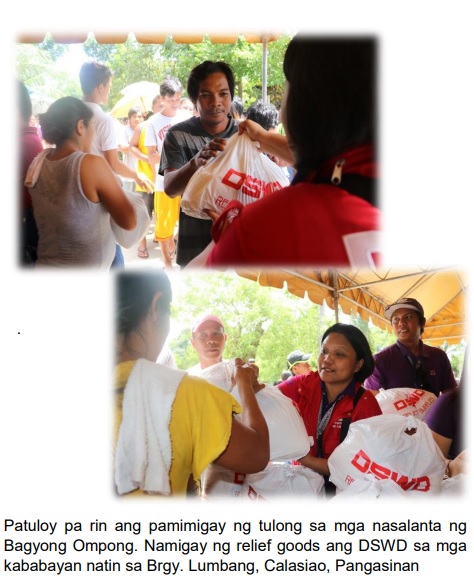 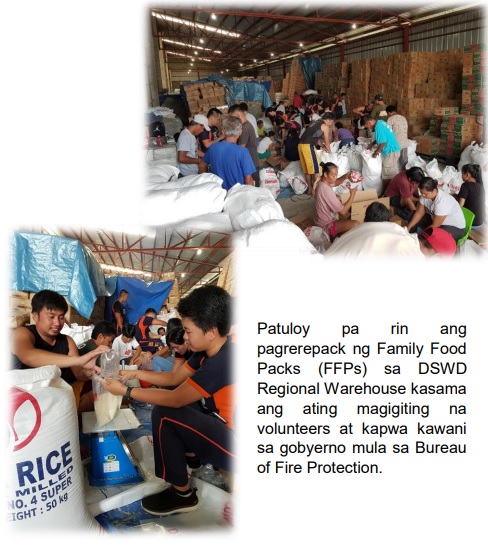 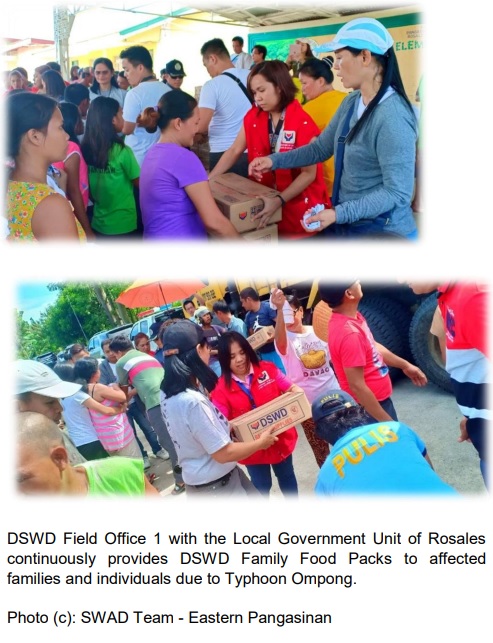 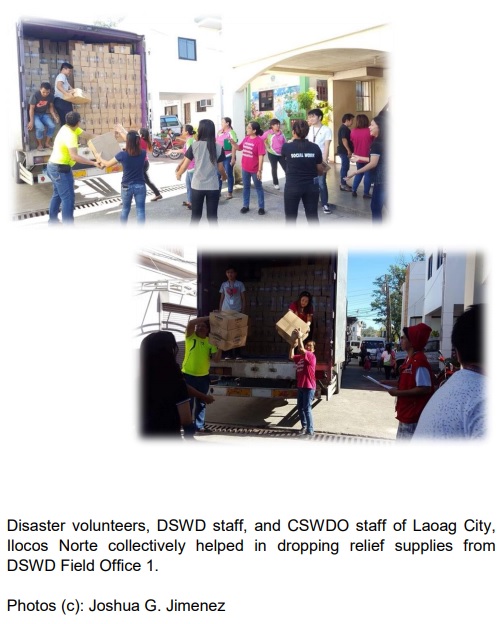 *****The Disaster Response Operations Monitoring and Information Center (DROMIC) of the DSWD-DRMB continues to closely coordinate with the concerned DSWD-Field Offices for any significant disaster response updates.MARC LEO L. BUTACReleasing OfficerANNEX A. Number of Affected Families / PersonsANNEX B. Displaced and Served Families / PersonsNote: IDPs in Dagupan City, Pangasinan are center clients and staff from Haven for Children, Haven for Women, and Area-1 Vocational Rehabilitation Center.ANNEX C. Number of Damaged HousesANNEX D. Cost of Assistance Provided to Affected Families / PersonsREGION  PSA Population, 2015  NUMBER OF AFFECTED  NUMBER OF AFFECTED  NUMBER OF AFFECTED  NUMBER OF AFFECTED  NUMBER OF AFFECTED REGION  PSA Population, 2015  Barangays  Cities / Municipalities  Provinces  Families  Persons GRAND TOTAL 51,673,108  5,649  487  31  681,144  2,834,025 NCR 12,877,253  41  9  -  6,620  29,885 REGION I 5,026,128  2,091  123  4  269,538  1,129,598 REGION II 3,451,410  1,454  89  5  152,192  629,101 REGION III 11,218,177  856  113  7  145,848  627,222 CALABARZON 14,414,774  198  58  5  8,013  31,676 MIMAROPA 2,963,360  54  18  4  1,923  7,415 CAR 1,722,006  955  77  6  97,010  379,128 REGION NUMBER OF EVACUATION CENTERS (ECs)  NUMBER OF EVACUATION CENTERS (ECs)  INSIDE ECs  INSIDE ECs  INSIDE ECs  INSIDE ECs  INSIDE ECs Returned Home  INSIDE ECs Returned Home  OUTSIDE ECs  OUTSIDE ECs  OUTSIDE ECs  OUTSIDE ECs  OUTSIDE ECs Returned Home  OUTSIDE ECs Returned Home  TOTAL SERVED  TOTAL SERVED  TOTAL SERVED  TOTAL SERVED REGION NUMBER OF EVACUATION CENTERS (ECs)  NUMBER OF EVACUATION CENTERS (ECs)  INSIDE ECs  INSIDE ECs  INSIDE ECs  INSIDE ECs  INSIDE ECs Returned Home  INSIDE ECs Returned Home  OUTSIDE ECs  OUTSIDE ECs  OUTSIDE ECs  OUTSIDE ECs  OUTSIDE ECs Returned Home  OUTSIDE ECs Returned Home  Families  Families  Persons  Persons REGION NUMBER OF EVACUATION CENTERS (ECs)  NUMBER OF EVACUATION CENTERS (ECs)  Families  Families  Persons  Persons  Families  Persons  Families  Families  Persons  Persons  Families  Persons  Total Families  Total Families  Total Persons  Total Persons REGION CUM  NOW  CUM NOW  CUM  NOW  Families  Persons  CUM  NOW  CUM  NOW  Families  Persons  CUM  NOW  CUM  NOW GRAND TOTAL3,599  61  120,248  944  454,670 3,505  119,304  451,165  146,048 3,258  618,968 14,375  142,790  604,593  266,197 4,202 1,072,91517,880 NCR 60  -  6,620  -  29,885  -  6,620  29,885  -  -  -  -  -  -  6,620  -  29,885  - REGION I 640  -  20,635  -  78,089  -  20,635  78,089  23,448  83  96,034  489  23,365  95,545  44,087  83  174,141  489 REGION II1,267  -  49,412  -  182,106  -  49,412  182,106  89,122  -  376,561  -  89,122  376,561  138,534  -  558,927  - REGION III 810  38  23,439  654  88,117 2,381  22,785  85,736  23,655 2,934  105,312 12,965  20,721  92,347  47,094 3,588  193,429 15,346 CALABARZON 218  1  8,013  39  31,676  192  7,974  31,484  -  -  -  -  -  -  8,013  39  31,676  192 MIMAROPA 86  -  1,801  -  7,018  -  1,801  7,018  24  -  104  -  24  104  1,825  -  7,122  - CAR 518  22  10,328  251  37,779  932  10,077  36,847  9,799  241  40,957  921  9,558  40,036  20,024  492  77,735  1,853 ITEMSQUANTITYTOTAL COSTFamily Food PacksFamily Food PacksFamily Food PacksFamily Food Packs147,90053,244,000.00SUB-TOTAL147,90053,244,000.00Non-Food ItemsNon-Food ItemsNon-Food ItemsCollapsible Water Carrier w/ Purification Tablet2,5001,035,000.00DAFAC Forms80,000142,400.00Family Kit15,42535,375,050.00Hygiene Kit16,75029,944,812.50Laminated Sack150521,832.00Mosquito Nets2,000292,760.00Rice bag, 3kg with DSWD logo Imprint Plastic30,00081,000.00Sando Bag45,00056,250.00Sleeping Kit20,40415,461,131.00TEW, PP/PE Bag Impulse Sealer, FS-30011,850.00Family Tent1001,590,000.00SUB-TOTAL212,33084,144,535.50TOTAL COST OF ASSISTANCETOTAL COST OF ASSISTANCE137,388,535.50DATE QUANTITY 
(SACKS)KILOGRAMSLOGISTICS SUPPORT UTILIZEDLOGISTICS SUPPORT UTILIZEDSep. 11-27, 201830,4791,523,950Logistics ProviderNo. of truckloadSep. 11-27, 201830,4791,523,950Development2Sep. 11-27, 201830,4791,523,950PDRF6Sep. 11-27, 201830,4791,523,950DSWD17Sep. 11-27, 201830,4791,523,950Transmodal23Sep. 11-27, 201830,4791,523,950Phil GBCB1Sep. 11-27, 201830,4791,523,950WFP65Total truckloads114 truckloadsRelief ItemQuantityCostRemarksFamily Food Pack81,98229,513,520.00Production ongoingRELIEF ITEMFIELD OFFICEQUANTITYDESTINATIONETAFamily Food Packs	DSWD-FO CAR3,300DSWD Provincial SWAD TEAM Office, Luna, ApayaoSeptember 27, 2018Family Food PacksDSWD-FO CAR3,300DSWD Provincial SWAD TEAM Offie, Tabuk, KalingaSeptember 27, 2018Family KitsDSWD-FO CAR1,050La Trinidad, BenguetSeptember 28, 2018Family Food PacksDSWD-FO CAR5,100La Trinidad, BenguetSeptember 28, 2018Family TentsDSWD-FO CAR100LA Trinidad, BenguetSeptember 28, 2018Sleeping KitDSWD-FO CAR2,083LA Trinidad, BenguetSeptember 28, 2018Hygiene KitDSWD-FO CAR1,000DSWD Provincial SWAD TEAM Office, Luna, ApayaoSeptember 28, 2018Sleeping KitDSWD-FO CAR364DSWD Provincial SWAD Team, Luna ApayaoSeptember 28, 2018CATEGORYORGANIZATIONNO. OF PAXREMARKSCiviliansMCCT-HSF55Box formingCiviliansMCGI83Coffee Bundling, Manual ProductionCiviliansAPO7Manual ProductionCiviliansAssumption College6Coffee BundlingCiviliansIndividuals4Coffee Bundling, Manual ProductionTOTAL WORKFORCE DEPLOYEDTOTAL WORKFORCE DEPLOYED155REGION   NO. OF DAMAGED HOUSES   NO. OF DAMAGED HOUSES   NO. OF DAMAGED HOUSES REGION  Total  Totally  Partially GRAND TOTAL 179,270            13,430            165,971 REGION I   44,620             1,855              42,765 REGION II   93,147             9,795              83,352 REGION III     2,302                122                2,180 CAR   39,201             1,658              37,674 REGION TOTAL COST OF ASSISTANCE REGION DSWD GRAND TOTAL 98,128,586.35 NCR 2,644,323.90 REGION I 53,933,654.75 REGION II 12,539,150.00 REGION III 9,244,672.60 MIMAROPA 627,000.00 CAR 19,139,785.10 FIELD OFFICEDATE DELIVEREDRELIEF ITEMSQTYCOST OF ASSISTANCEDSWD-FO CAR13/09/2018Family Food Packs1,600576,000.00DSWD-FO CAR17/09/2018Family Food Packs13,3004,788,000.00DSWD-FO CAR18/09/2018Family Food Packs4,9001,764,000.00DSWD-FO CAR19/09/2018Family Food Packs3,2001,152,000.00DSWD-FO CAR20/09/2018Family Food Packs3,4001,224,000.00DSWD-FO CAR24/09/2018Family Food Packs1,600576,000.00DSWD-FO CAR25/09/2018Family Food Packs6,7002,412,000.00DSWD-FO CAR26/09/2018Family Food Packs1,700612,000.00DSWD-FO CAR26/09/2018Family Food Packs4,9001,764,000.00DSWD-FO CAR27/09/2018Family Food Packs5,1001,836,000.00DSWD-FO CAR27/09/2018Family Food Packs1,700612,000.00DSWD-FO CAR28/09/2018Family Food Packs1,700612,000DSWD-FO CAR28/09/2018Family Food Packs1,600576,000DSWD-FO CAR28//09/2018Family Food Packs1,700612,000DSWD-FO CAR28/09/2018Family Food Packs1,700612,000DSWD-FO CAR28/09/2018Family Food Packs1,700612,000DSWD-FO CAR28/09/2018Family Food Packs1,700612,000DSWD-FO I17/09/2018Family Food Packs4,8001,728,000.00DSWD-FO I22/09/2018Family Food Packs13,6004,896,000.00DSWD-FO II11/09/2018Family Food Packs5,0001,800,000.00DSWD-FO II14/09/2018Family Food Packs3,0001,080,000.00DSWD-FO II15/09/2018Family Food Packs1,600576,000.00DSWD-FO II16/09/2018Family Food Packs10,0003,600,000.00DSWD-FO II18/09/2018Family Food Packs8,0002,880,000.00DSWD-FO II20/09/2018Family Food Packs3,2001,152,000.00DSWD-FO II23/09/2018Family Food Packs10,0003,600,000DSWD-FO II28/09/2018Family Food Packs1,750630,000DSWD-FO II28/09/2018Family Food Packs1,750630,000DSWD-FO III15/09/2018Family Food Packs6,2002,232,000.00DSWD-FO III16/09/2018Family Food Packs1,600576,000.00DSWD-FO III17/09/2018Family Food Packs9,8003,528,000.00DSWD-FO III18/09/2018Family Food Packs3,0001,080,000.00DSWD-FO III19/09/2018Family Food Packs3,0001,080,000.00DSWD-FO III20/09/2018Family Food Packs1,700612,000.00DSWD-FO III22/09/2018Family Food Packs1,700612,000.00Total of FFPs DeliveredTotal of FFPs DeliveredTotal of FFPs Delivered147,90053,244,000.00FIELD OFFICEDATE DELIVEREDRELIEF ITEMSQUANTITYCOST OF ASSISTANCEDSWD-FO I12/09/2018Family Kit1,1002,530,000.00DSWD-FO I13/09/2018Family Kit5,95013,685,000.00DSWD-FO I20/09/2018Family Kit5651,299,500.00DSWD-FO I22/09/2018Family Kit5001,150,000.00DSWD-FO I12/09/2018Hygiene Kit2,1663,872,266.50DSWD-FO I13/09/2018Hygiene Kit4,8348,641,983.50DSWD-FO I20/09/2018Hygiene Kit502897,450.50DSWD-FO I22/09/2018Hygiene Kit187334,309.25DSWD-FO I12/09/2018Sleeping Kit2,6001,970,150.00DSWD-FO I13/09/2018Sleeping Kit4,2213,198,462.75DSWD-FO I22/09/2018Sleeping Kit500378,875.00DSWD-FO I20/09/2018Sando Bag45,00056,250.00DSWD-FO I11/09/2018DAFAC Forms20,00035,600.00DSWD-FO I20/09/2018DAFAC Forms60,000106,800.00DSWD-FO I20/09/2018TEW,PP/PE Bag Impulse Sealer, FS-30011,850.00DSWD-FO I22/09/2018Rice bag, 3 kilo with DSWD logo Imprint Plastic30,00081,000.00DSWD-FO II11/09/2018Family Kit1,0002,300,000.00DSWD-FO II11/09/2018Hygiene Kit1,0001,787,750.00DSWD-FO II11/09/2018Sleeping Kit1,000757,750.00DSWD-FO II20/09/2018Sleeping Kit1,000757,750.00DSWD-FO II20/09/2018Laminated Sack150521,832.00DSWD-FO II11/09/2018Collapsible Water Carrier w/ Purification Tablet2,5001,035,000.00DSWD-FO III12/09/2018Family Kit7601,748,000.00DSWD-FO III12/09/2018Hygiene Kit1,0001,787,750.00DSWD-FO III18/09/2018Hygiene Kit1,0001,787,750.00DSWD-FO III12/09/2018Sleeping Kit1,5001,136,625.00DSWD-FO CAR19/09/2018Sleeping Kit800606,200.00DSWD-FO CAR20/09/2018Sleeping Kit200151,550.00DSWD-FO CAR21/09/2018Sleeping Kit2,3401,773,135.00DSWD-FO CAR21/09/2018Sleeping Kit660500,115.00DSWD-FO CAR24/09/2018Sleeping Kit1,000757,750.00DSWD-FO CAR25/09/2018Sleeping Kit1,6361,239,679.00DSWD-FO CAR26/09/2018Sleeping Kit2,0831,578,393.25DSWD-FO CAR27/09/2018Sleeping Kit364275,821.00DSWD-FO CAR19/09/2018Family Kit1,0002,300,000.00DSWD-FO CAR21/09/2018Family Kit300690,000.00DSWD-FO CAR24/09/2018Family Kit1,0002,300,000.00DSWD-FO CAR25/09/2018Family Kit2,0004,600,000.00DSWD-FO CAR26/09/2018Family Kit1,0502,415,000.00DSWD-FO CAR20/09/2018Hygiene Kit1,0001,787,750.00DSWD-FO CAR21/09/2018Hygiene Kit525938,568.75DSWD-FO CAR24/09/2018Hygiene Kit1,0001,787,750.00DSWD-FO CAR25/09/2018Hygiene Kit2,3364,176,184.00DSWD-FO CAR27/09/2018Hygiene Kit1,0001,787,750.00DSWD-FO CAR27/09/2018Family Tent1001,590,000.00DSWD-FO CALABARZON20/09/2018Hygiene Kit200357,550.00DSWD-FO CALABARZON20/09/2018Sleeping Kit500378,875.00DSWD-FO CALABARZON20/09/2018Mosquito Nets2,000292,760.00Total of NFIs DeliveredTotal of NFIs DeliveredTotal of NFIs Delivered212,13084,144,535.50REGION TOTAL COST OF ASSISTANCE  TOTAL COST OF ASSISTANCE  TOTAL COST OF ASSISTANCE  TOTAL COST OF ASSISTANCE REGION LGU  NGOs  OTHERS  GRAND TOTAL GRAND TOTAL 33,148,275.32  2,347,562.00  1,265,690.00  36,761,527.32 REGION I 11,212,160.02  1,950.00  52,720.00  11,266,830.02 REGION II 2,073,160.50  -  83,100.00  2,156,260.50 REGION III 6,461,353.00  507,700.00  -  6,969,053.00 MIMAROPA 6,699.00  -  -  6,699.00 CAR 13,394,902.80  1,837,912.00  1,129,870.00  16,362,684.80 DATESITUATIONS / ACTIONS UNDERTAKENSeptember 12, 2018 to presentThe DSWD-DRMB and DSWD-NRLMS staff are on 24/7 duty at the NDRRMC Operations Center to continuously coordinate with the concerned DSWD Field Offices and Response Cluster members for significant disaster response updates.DATESITUATIONS / ACTIONS UNDERTAKENSeptember 14, 2018 to presentThe DSWD Field Office CAR continues to provide resource augmentation and technical support to the provinces through the provision of food and non-food items and the deployment of an augmentation team in the province which has been providing assistance in CCCM and IDP protection to the PDRRMC and the PSWDO managing the entire province. This is in addition to the Social Welfare and Development (SWAD) Team that is already based in the province and the municipal-based workers that comprise the DSWD municipal action teams.Rapid Emergency Telecommunications Teams (RETTs) are deployed to provide non-stop connectivity for the provinces.DATESITUATIONS / ACTIONS UNDERTAKENSeptember 12, 2018 to presentDSWD-Field Office I continuously coordinating with the Social Welfare and Development (SWAD) Team Leaders, Provincial/City/Municipal Disaster Risk Reduction and Management Councils (P/C/MDRRMCs), and Provincial/City/Municipal Social Welfare and Development Offices (P/C/MSWDOs) to provide immediate response to families and individuals who will be affected by the typhoon.Manual repacking of family food packs is still ongoing at the DSWD Regional Warehouse, Brgy. Biday, City of San Fernando, La Union with the help of disaster volunteers.DATESITUATIONS / ACTIONS UNDERTAKENSeptember 14, 2018 to presentDSWD-FO III continuously monitoring and coordinating with the DSWD Provincial Extension Offices in the seven (7) provinces relative to the status of their respective areas and the status of existing evacuation centers.REGION / PROVINCE / MUNICIPALITY REGION / PROVINCE / MUNICIPALITY  PSA Population, 2015  NUMBER OF AFFECTED  NUMBER OF AFFECTED  NUMBER OF AFFECTED REGION / PROVINCE / MUNICIPALITY REGION / PROVINCE / MUNICIPALITY  PSA Population, 2015  Barangays  Families  Persons GRAND TOTALGRAND TOTAL 51,673,108  5,649  681,144  2,834,025 NCRNCR 12,877,253  41  6,620  29,885 Las PinasLas Pinas 588,894  2  24  130 Malabon CityMalabon City 365,525  6  63  240 Manila CityManila City 1,780,148  5  1,483  5,264 Marikina cityMarikina city 450,741  11  3,604  18,066 Muntinlupa CityMuntinlupa City 504,509  2  400  1,655 NavotasNavotas 249,463  7  215  1,098 Pasig CityPasig City 755,300  2  9  46 Quezon CityQuezon City 2,936,116  5  749  3,202 San Juan CitySan Juan City 122,180  1  73  184 REGION IREGION I 5,026,128  2,091  269,538  1,129,598 Ilocos NorteIlocos Norte 593,081  518  34,905  150,263 Adams 1,792  1  298  1,329 Bacarra 32,215  36  1,283  6,157 Badoc 31,616  31  2,773  11,711 Bangui 14,672  14  1,375  5,862 Banna (Espiritu) 19,438  20  857  2,573 CITY OF BATAC 55,201  43  2,853  13,269 Burgos 9,777  12  717  2,716 Carasi 1,567  3  29  149 Currimao 12,184  23  1,001  4,227 Dingras 38,562  29  791  3,195 Dumalneg 2,947  4  864  3,070 LAOAG CITY (Capital) 111,125  54  8,697  38,852 Marcos 17,777  13  1,200  2,740 Nueva Era 9,506  11  729  3,497 Pagudpud 23,770  16  2,162  9,474 Paoay 24,866  32  1,980  7,896 Pasuquin 28,980  33  1,948  8,916 Piddig 21,497  22  440  2,226 Pinili 17,300  20  1,404  6,703 San Nicolas 36,736  23  1,148  5,721 Sarrat 25,212  25  678  3,377 Solsona 24,121  19  364  1,367 Vintar 32,220  34  1,314  5,236 Ilocos SurIlocos Sur 689,668  613  98,239  420,670 Alilem 6,695  1  2  10 Banayoyo 7,748  10  675  2,727 Bantay 35,731  34  6,422  31,940 Burgos  12,224  26  2,111  6,628 Cabugao 37,501  33  11,019  47,903 CITY OF CANDON 60,623  43  17,239  71,642 Caoayan 19,861  16  6,513  32,565 Cervantes 17,211  13  329  1,584 Galimuyod 10,748  24  599  2,995 Gregorio del Pilar (Concepcion) 4,875  7  142  710 Lidlidda 4,647  11  1,079  5,092 Magsingal 30,792  12  522  2,584 Nagbukel 5,259  12  1,624  8,120 Narvacan 44,006  34  15,556  47,903 Quirino (Angkaki) 8,573  2  40  146 Salcedo (Baugen) 11,288  4  57  205 San Emilio 7,407  2  5  18 San Esteban 8,349  9  1,325  17,917 San Ildefonso 7,787  11  258  779 San Juan (Lapog) 26,411  11  361  1,238 San Vicente 12,758  2  35  101 Santa 15,340  10  929  4,389 Santa Catalina 13,945  4  146  558 Santa Cruz 39,868  24  547  2,051 Santa Lucia 25,402  36  5,450  27,936 Santa Maria 30,321  33  9,273  46,365 Santiago 18,759  24  2,771  10,689 Santo Domingo 27,975  36  1,871  7,211 Sigay 2,737  1  3  11 Sinait 25,640  44  8,384  25,530 Sugpon 4,585  1  1  3 Suyo 11,446  7  108  445 Tagudin 39,277  39  1,194  5,556 CITY OF VIGAN (Capital) 53,879  37  1,649  7,119 La UnionLa Union 786,653  369  34,525  142,781 Aringay 47,458  24  6,850  34,226 Bacnotan 42,078  47  1,873  6,507 Bagulin 13,456  10  518  2,134 Balaoan 39,188  4  218  1,220 Bangar 35,947  12  417  1,281 Bauang 75,032  31  1,769  6,286 Burgos  8,067  4  15  50 Caba 22,039  17  3,393  9,269 Luna 35,802  40  5,538  27,715 Naguilian 54,221  36  3,468  17,611 Pugo 19,690  13  445  1,719 Rosario 55,458  15  325  1,297 CITY OF SAN FERNANDO (Capital) 121,812  42  1,148  3,986 San Gabriel 18,172  15  3,661  12,553 San Juan 37,188  41  4,640  16,263 Santo Tomas 39,092  10  166  504 Santol 12,476  3  7  14 Sudipen 17,056  1  5  21 Tubao 28,729  4  69  125 PangasinanPangasinan 2,956,726  591  101,869  415,884 Agno 28,052  9  336  1,152 Aguilar 41,463  11  2,150  10,742 CITY OF ALAMINOS 89,708  8  126  569 Alcala 43,402  21  2,650  10,600 Anda 39,504  8  147  539 Asingan 57,355  13  1,304  6,041 Balungao 31,106  15  1,374  7,772 Bani 50,306  15  206  710 Basista 32,959  3  8  40 Bautista 32,307  13  3,069  11,704 Bayambang 118,205  9  1,352  5,762 Binalonan 54,555  20  3,830  22,380 Binmaley 83,052  6  61  228 Bolinao 82,084  6  384  1,569 Bugallon 67,348  6  297  1,278  Burgos 21,637  12  507  3,146 Calasiao 95,154  24  20,431  40,862 Dagupan City 171,271  29  8,830  34,701 Dasol 29,110  4  42  132 Infanta 24,584  10  1,243  3,396 Labrador 23,201  6  72  245 Laoac 31,497  20  3,491  13,167 LINGAYEN (Capital) 103,278  18  485  1,627 Mabini 24,765  7  183  628 Malasiqui 130,275  5  75  338 Manaoag 69,497  7  104  403 Mangaldan 106,331  30  16,270  81,395 Mangatarem 73,241  57  10,468  52,333 Mapandan 37,059  11  218  923 Natividad 24,299  10  1,946  9,716 Pozzorubio 69,555  8  36  154 Rosales 63,081  19  3,072  14,690 San Carlos City 188,571  9  165  757 San Fabian 83,025  6  156  663 San Jacinto 40,848  12  203  890 San Manuel 52,939  11  1,448  6,683 San Nicolas  35,574  9  303  1,422 San Quintin 32,945  6  133  559 Santa Barbara 82,012  29  9,066  41,966 Santo Tomas  15,022  5  28  120 Sison 47,518  7  37  133 Sual 34,149  5  132  554 Tayug 43,149  21  2,929  12,974 Umingan 73,252  6  144  648 Urbiztondo 50,170  1  4  13 CITY OF URDANETA 132,940  10  1,031  4,246 Villasis 62,333  14  1,323  5,314 REGION IIREGION II 3,451,410  1,454  152,192  629,101 BatanesBatanes 17,246  4  26  52 Basco 8,579  3  9  35 Sabtang 1,621  1  17  17 CagayanCagayan 1,199,320  621  120,312  501,113 Abulug 32,497  20  634  2,556 Alcala 38,883  25  11,501  39,480 Allacapan 33,571  26  6,450  25,130 Amulung 47,860  39  650  2,044 Aparri 65,649  41  13,620  69,139 Baggao 82,782  48  21,607  88,058 Ballesteros 34,299  19  6,698  23,422 Buguey 30,175  25  5,730  25,224 Calayan 16,702  12  1,543  6,064 Camalaniugan 24,923  28  4,077  16,702 Claveria 29,921  13  492  1,768 Enrile 35,834  5  34  158 Gattaran 56,661  42  9,396  51,217 Gonzaga 38,892  25  7,394  37,061 Iguig 27,862  19  624  3,051 Lal-lo 44,506  35  7,930  27,698 Lasam 39,135  15  334  1,364 Pamplona 23,596  2  57  266 Peñablanca 48,584  8  316  1,176 Piat 23,597  9  149  520 Rizal 17,994  15  706  2,610 Sanchez-Mira 24,541  16  774  2,462 Santa Ana 32,906  16  4,656  18,827 Santa Praxedes 4,154  10  570  2,074 Santa Teresita 19,038  14  3,370  14,172 Santo Niño (Faire) 27,219  11  233  922 Solana 82,502  16  570  2,359 Tuao 61,535  16  469  1,439 Tuguegarao City (capital) 153,502  51  9,728  34,150 IsabelaIsabela 1,593,566  644  26,655  108,842 Alicia 71,504  34  1,869  7,864 Angadanan 43,061  31  807  2,671 Aurora 35,017  23  552  2,524 Benito Soliven 29,624  9  218  737 Burgos 23,784  13  317  1,081 Cabagan 50,174  26  1,852  11,615 Cabatuan 39,413  23  336  1,116 City of Cauayan 129,523  31  682  2,477 Cordon 42,926  3  187  536 Delfin Albano (Magsaysay) 26,614  30  648  2,982 Dinapigue 5,005  6  418  1,295 Divilacan 5,687  9  438  1,808 Echague 79,094  16  217  794 Gamu 29,904  10  214  840 Ilagan (capital) 145,568  35  321  1,503 Jones 45,666  15  495  1,685 Luna 19,326  19  457  1,503 Maconacon 4,253  11  642  2,045 Mallig 30,459  18  593  2,401 Naguilian 31,902  3  15  63 Palanan 17,260  17  1,155  4,112 Quezon 25,860  14  289  937 Quirino 24,501  8  270  1,064 Ramon 52,707  11  407  1,924 Reina Mercedes 26,998  17  941  3,399 Roxas 61,773  21  828  2,482 San Agustin 22,880  3  196  584 San Guillermo 20,200  26  883  3,186 San Isidro 24,861  21  544  2,091 San Manuel 31,896  17  249  790 San Mariano 55,370  20  1,443  6,406 San Mateo 64,505  11  303  1,025 San Pablo 25,384  7  91  441 Santa Maria 25,382  20  5,982  26,024 City of Santiago 134,830  26  934  3,085 Santo Tomas 23,005  19  597  2,767 Tumauini 67,650  21  265  985 Nueva VizcayaNueva Vizcaya 452,287  109  2,751  10,608 Alfonso Castaneda 7,940  3  60  225 Ambaguio 15,250  7  164  804 Aritao 37,225  3  54  215 Bagabag 35,501  3  38  117 Bambang 53,433  14  580  2,435 Bayombong (capital) 61,512  19  635  2,980 Diadi 18,122  5  262  454 Dupax del Norte 27,514  7  178  554 Dupax del Sur 19,111  6  60  216 Kasibu 37,705  3  93  271 Kayapa 23,714  8  116  429  Quezon 21,056  7  112  477 Santa Fe 16,180  8  98  404 Solano 59,517  15  298  1,016 Villaverde 18,507  1  3  11 QuirinoQuirino 188,991  76  2,448  8,486 Aglipay 27,787  15  299  1,118 Cabarroguis (capital) 30,582  16  691  2,098 Diffun 52,569  8  128  561 Maddela 38,499  19  563  2,130 Nagtipunan 23,484  13  621  2,097 Saguday 16,070  5  146  482 REGION IIIREGION III 11,218,177  856  145,848  627,222 AuroraAurora 214,336  126  11,489  41,825 Baler (capital) 39,562  10  970  4,076 Casiguran 24,313  21  2,080  7,695 Dilasag 15,835  8  2,191  7,744 Dinalungan 11,322  10  814  3,037 Dingalan 25,482  11  2,097  7,109 Dipaculao 29,736  22  2,105  7,352 Maria Aurora 40,734  32  589  2,269 San Luis 27,352  12  643  2,543 BataanBataan 760,650  40  536  2,110 Abucay 39,880  1  46  143 Dinalupihan 106,371  5  26  111 Hermosa 65,862  1  19  50 Limay 68,071  7  140  566 Mariveles 127,536  5  60  219 Morong 29,901  2  10  52 Orani 66,909  3  19  83 Orion 56,002  9  167  649 Pilar 41,823  5  37  185 Samal 35,298  2  12  52 BulacanBulacan 3,292,071  110  36,698  164,975 Balagtas (Bigaa) 73,929  3  222  641 Baliuag 149,954  2  70  170 Bocaue 119,675  2  70  303  Bulacan 76,565  6  918  2,522 Bustos 67,039  7  1,176  5,018 Calumpit 108,757  29  23,663  105,605 Guiguinto 99,730  3  498  2,415 Hagonoy 129,807  1  5  27 City of Malolos (capital) 252,074  7  87  354 Marilao 221,965  4  51  110 City of Meycauayan 209,083  7  254  921 Norzagaray 111,348  5  700  3,092 Obando 59,197  8  287  1,001 Paombong 53,294  2  23  65 Plaridel 107,805  3  180  808 Pulilan 97,323  1  70  281 San Ildefonso 104,471  6  137  655 San Miguel 153,882  8  7,925  39,635 San Rafael 94,655  3  26  127 Santa Maria 256,454  3  336  1,225 Nueva EcijaNueva Ecija 2,151,461  270  27,742  131,658 Aliaga 63,543  5  704  4,034 Bongabon 64,173  12  974  4,184 Cabanatuan City 302,231  19  5,255  25,106 Cabiao 79,007  12  4,338  24,807 Carranglan 41,131  8  132  427 City of Gapan 110,303  4  329  1,550 Cuyapo 65,039  13  3,121  12,524 Gabaldon (Bitulok & Sabani) 35,383  5  218  1,021 General Mamerto Natividad 41,656  20  656  3,032 General Tinio (Papaya) 47,865  2  137  566 Guimba 118,655  30  2,723  14,448 Jaen 73,184  6  396  1,565 Laur 35,656  9  66  233 Licab 28,254  9  3,323  16,635 Llanera 39,701  12  259  963 Nampicuan 14,954  1  8  34 Palayan City (capital) 41,041  6  315  1,231 Pantabangan 29,925  10  631  2,467 Peñaranda 29,882  4  41  155 Quezon 40,592  5  223  937 Rizal 64,087  6  433  2,310 San Antonio 77,836  3  26  170 San Isidro 51,612  5  397  1,674 San Jose City 139,738  9  1,659  6,091 San Leonardo 65,299  8  420  1,520 Santa Rosa 69,467  14  131  571 Santo Domingo 57,943  8  287  1,251 Science City of Muñoz 81,483  4  30  128 Talavera 124,829  13  406  1,610 Zaragoza 49,387  8  104  414 PampangaPampanga 2,609,744  100  44,743  189,528 Angeles City 411,634  1  17  90 Apalit 107,965  11  6,140  27,335 Arayat 133,492  11  2,276  11,041 Bacolor 39,460  1  75  333 Candaba 111,586  1  8,713  37,632 Lubao 160,838  3  63  172 Mabalacat 250,799  3  89  332 Macabebe 75,850  8  9,756  38,807 Magalang 113,147  2  115  491 Masantol 57,063  26  2,932  14,672 Mexico 154,624  5  507  2,473 Minalin 47,713  4  1,714  7,176 City of San Fernando (capital) 306,659  6  75  264 San Luis 54,106  6  4,815  20,908 San Simon 53,198  4  7,067  26,277 Santa Rita 40,979  1  4  28 Santo Tomas 40,475  6  351  1,348 Sasmuan (Sexmoan) 28,004  1  34  149 TarlacTarlac 1,366,027  130  21,326  85,896 Anao 11,528  1  12  43 Bamban 69,466  2  67  294 Camiling 83,248  38  9,707  43,124 Capas 140,202  3  309  1,524 Gerona 87,531  8  387  1,591 La Paz 64,017  12  5,537  19,754 Mayantoc 32,232  7  657  2,739 Moncada 57,787  21  2,501  8,311 Paniqui 92,606  6  556  1,685 Pura 23,712  7  348  1,469 Ramos 21,350  9  649  2,502 San Manuel 25,504  15  589  2,817 Victoria 63,715  1  7  43 ZambalesZambales 823,888  80  3,314  11,230 Botolan 57,707  7  248  728 Cabangan 25,163  1  25  129 Candelaria 27,174  15  528  1,839 Castillejos 64,841  1  70  277 Iba (capital) 50,506  5  66  274 Masinloc 47,719  9  814  2,916 Olongapo City 233,040  7  77  269 Palauig 34,947  5  62  178  San Antonio 34,661  3  13  50 San Felipe 23,183  1  13  54 San Marcelino 33,665  1  43  120 San Narciso 28,360  2  7  24 Santa Cruz 58,151  22  1,343  4,349 Subic 104,771  1  5  23 CALABARZONCALABARZON 14,414,774  198  8,013  31,676 BatangasBatangas 2,694,335  30  374  1,623 Batangas City (capital) 329,874  6  111  643 Bauan 91,297  6  93  292 Calatagan 56,449  3  15  53 Cuenca 32,783  2  11  54 Lemery 93,157  2  37  163 Malvar 56,270  1  3  14 Nasugbu 134,113  2  24  94 Padre Garcia 48,302  1  1  8 Rosario 116,764  1  24  89 San Luis 33,149  1  11  47 Taal 56,327  1  10  50 Tingloy 17,919  4  34  116 CaviteCavite 3,678,301  29  2,458  7,058 Bacoor 600,609  5  1,190  2,063 Carmona 97,557  1  18  85 Cavite City 102,806  14  814  2,824 Indang 65,599  1  13  35 Kawit 83,466  3  88  440 Naic 111,454  1  1  5 Noveleta 45,846  1  57  185 Rosario 110,706  1  95  622 Tanza 226,188  1  173  769 Ternate 23,157  1  9  30 LagunaLaguna 3,035,081  31  634  2,621 City of Calamba 454,486  15  356  1,466 Famy 16,587  1  2  9 Kalayaan 23,269  1  4  42 Los Baños 112,008  7  98  361 Paete 25,096  1  40  170 San Pablo City 266,068  3  37  146 Santa Maria 30,830  2  47  190 Siniloan 38,067  1  50  237 QuezonQuezon 2,122,830  82  1,376  5,418 Agdangan 12,851  6  69  334 Atimonan 63,432  7  40  172 Calauag 73,139  4  92  380 Candelaria 117,434  1  12  60 Catanauan 71,073  1  60  289 General Nakar 29,705  3  46  229 Gumaca 73,877  1  16  68 Infanta 69,079  12  200  622 Jomalig 7,417  1  16  81 Mulanay 53,123  1  16  63 Pagbilao 75,023  4  30  126 Panukulan 13,546  2  29  145 Patnanungan 14,606  2  13  59 Perez 12,173  6  48  132 Pitogo 23,019  14  273  952 Polillo 30,582  6  93  348 Quezon 15,228  2  52  111 Real 35,979  3  23  96 San Francisco (Aurora) 61,473  3  81  316 Sariaya 148,980  3  167  835 RizalRizal 2,884,227  26  3,171  14,956 Binangonan 282,474  4  49  183 Cainta 322,128  3  48  163 Jala-Jala 32,254  2  56  192 Morong 58,118  1  1  6 Rodriguez (Montalban) 369,222  5  1,432  7,004 San Mateo 252,527  8  1,498  6,985 Tanay 117,830  2  16  47 Taytay 319,104  1  71  376 MIMAROPAMIMAROPA 2,963,360  54  1,923  7,415 MarinduqueMarinduque 234,521  25  409  1,434 Boac (capital) 54,730  8  196  720 Buenavista 23,988  4  21  86 Gasan 34,828  4  36  120 Mogpog 34,043  1  55  120 Santa Cruz 56,408  3  24  95 Torrijos 30,524  5  77  293 Occidental MindoroOccidental Mindoro 487,414  19  1,227  4,869 Abra de Ilog 31,306  3  387  1,546 Calintaan 29,826  1  43  157 Looc 10,117  1  8  28 Lubang 18,803  3  98  442 Magsaysay 36,016  3  109  398 Mamburao (capital) 42,975  2  261  1,127 Rizal 38,263  4  178  571 San Jose 143,430  2  143  600 Oriental MindoroOriental Mindoro 844,059  9  258  1,036 Baco 37,215  1  14  40 Bulalacao (San Pedro) 39,107  4  203  833 Puerto Galera36606 4  41  163 PalawanPalawan 1,104,585  1  29  76 Cuyo 22,360  1  29  76 CARCAR 1,722,006  955  97,010  379,128 AbraAbra 241,160  297  43,056  182,440 Bangued (capital) 48,163  31  4,079  16,970 Boliney 3,573  8  285  1,270 Bucay 17,115  22  4,508  17,764 Bucloc 2,501  4  545  2,685 Daguioman 2,088  4  426  2,027 Danglas 4,192  7  1,031  3,369 Dolores 11,315  15  2,619  12,121 La Paz 15,437  12  2,262  7,912 Lacub 3,403  6  720  3,523 Lagangilang 14,255  17  1,418  5,340 Lagayan 4,499  5  735  2,686 Langiden 3,198  6  1,407  4,221 Licuan-Baay (Licuan) 4,689  4  361  1,464 Luba 6,339  8  1,280  6,098 Malibcong 3,428  12  897  3,907 Manabo 10,761  11  2,756  13,681 Penarrubia 6,640  9  1,372  5,471 Pidigan 12,185  15  1,639  8,195 Pilar 10,223  19  1,300  5,289 Sallapadan 6,622  9  1,641  6,630 San Isidro 4,574  9  581  2,738 San Juan 9,867  19  1,033  4,085 San Quintin 5,438  6  1,722  5,518 Tayum 14,467  11  4,562  21,804 Tineg 5,097  10  1,125  5,646 Tubo 5,699  10  1,358  5,860 Villaviciosa 5,392  8  1,394  6,166 ApayaoApayao 119,184  135  25,967  103,166 Calanasan (Bayag) 12,604  20  3,279  12,784 Conner 26,051  21  3,391  13,362 Flora 17,391  16  4,350  17,391 Kabugao (capital) 15,537  20  1,491  5,866 Luna 19,063  23  5,850  24,406 Pudtol 14,925  22  4,005  15,346 Santa Marcela 13,613  13  3,601  14,011 BenguetBenguet 791,590  186  8,423  36,177 Atok 19,668  8  93  367 Baguio City 345,366  64  1,128  4,681 Bakun 15,357  4  74  267 Bokod 13,756  10  270  1,199 Buguias 43,627  14  395  1,444 Itogon 59,820  9  668  1,986 Kabayan 15,260  12  299  1,205 Kapangan 19,361  12  307  1,106 Kibungan 17,292  5  75  305 La Trinidad (capital) 129,133  6  300  1,098 Mankayan 35,953  12  168  871 Sablan 11,457  8  86  304 Tuba 47,648  14  678  2,672 Tublay 17,892  8  3,882  18,672 IfugaoIfugao 202,802  128  1,532  5,985 Aguinaldo 19,408  7  68  219 Alfonso Lista (Potia) 32,119  13  251  1,006 Asipulo 15,261  14  120  502 Banaue 21,837  16  327  1,496 Hingyon 9,227  9  55  202 Hungduan 9,400  9  90  399 Kiangan 17,048  12  265  894 Lagawe (capital) 19,333  11  58  233 Lamut 25,279  12  177  553 Mayoyao 17,331  13  33  114 Tinoc 16,559  12  88  367 KalingaKalinga 212,680  127  17,247  48,380 Balbalan 12,195  14  2,960  13,341 Lubuagan 8,733  9  623  2,062 Pasil 9,644  14  413  1,931 Pinukpuk 32,026  23  6,934  8,110 Tanudan 9,534  8  36  162 Tinglayan 12,868  10  45  220 Rizal (Liwan) 17,038  14  5,219  18,589 City of Tabuk (capital) 110,642  35  1,017  3,965 Mountain ProvinceMountain Province 154,590  82  785  2,980 Barlig 4,819  3  31  95 Bontoc (capital) 24,643  6  24  79 Natonin 10,272  9  103  418 Paracelis 28,121  6  79  320 Sadanga 8,799  4  5  21 Bauko 31,065  20  158  652 Besao 7,040  6  83  290 Sabangan 9,315  6  35  134 Sagada 11,127  9  92  355 Tadian 19,389  13  175  616 REGION / PROVINCE / MUNICIPALITY REGION / PROVINCE / MUNICIPALITY  NUMBER OF EVACUATION CENTERS (ECs)  NUMBER OF EVACUATION CENTERS (ECs)  INSIDE ECs  INSIDE ECs  INSIDE ECs  INSIDE ECs  INSIDE ECs Returned Home  INSIDE ECs Returned Home  OUTSIDE ECs  OUTSIDE ECs  OUTSIDE ECs  OUTSIDE ECs  OUTSIDE ECs Returned Home  OUTSIDE ECs Returned Home  TOTAL SERVED  TOTAL SERVED  TOTAL SERVED  TOTAL SERVED REGION / PROVINCE / MUNICIPALITY REGION / PROVINCE / MUNICIPALITY  NUMBER OF EVACUATION CENTERS (ECs)  NUMBER OF EVACUATION CENTERS (ECs)  INSIDE ECs  INSIDE ECs  INSIDE ECs  INSIDE ECs  INSIDE ECs Returned Home  INSIDE ECs Returned Home  OUTSIDE ECs  OUTSIDE ECs  OUTSIDE ECs  OUTSIDE ECs  OUTSIDE ECs Returned Home  OUTSIDE ECs Returned Home  Families  Families  Persons  Persons REGION / PROVINCE / MUNICIPALITY REGION / PROVINCE / MUNICIPALITY  NUMBER OF EVACUATION CENTERS (ECs)  NUMBER OF EVACUATION CENTERS (ECs)  Families  Families  Persons  Persons Families Persons  Families  Families  Persons  Persons Families Persons  Total Families  Total Families  Total Persons  Total Persons REGION / PROVINCE / MUNICIPALITY REGION / PROVINCE / MUNICIPALITY CUM  NOW  CUM NOW  CUM NOW Families Persons  CUM NOW  CUM  NOW Families Persons  CUM NOW  CUM  NOW GRAND TOTALGRAND TOTAL3,599  61 120,248  944 454,670 3,505  119,304  451,165 146,048 3,258 618,968 14,375  142,790  604,593 266,197 4,202 1,072,915 17,880 NCRNCR 60  -  6,620  -  29,885  -  6,620  29,885  -  -  -  -  -  -  6,620  -  29,885  - Las PinasLas Pinas 2  -  24  -  130  -  24  130  -  -  -  -  -  -  24  -  130  - Malabon CityMalabon City 7  -  63  -  240  -  63  240  -  -  -  -  -  -  63  -  240  - Manila CityManila City 5  -  1,483  -  5,264  -  1,483  5,264  -  -  -  -  -  -  1,483  -  5,264  - Marikina cityMarikina city 18  -  3,604  -  18,066  -  3,604  18,066  -  -  -  -  -  -  3,604  -  18,066  - Muntinlupa CityMuntinlupa City 6  -  400  -  1,655  -  400  1,655  -  -  -  -  -  -  400  -  1,655  - NavotasNavotas 8  -  215  -  1,098  -  215  1,098  -  -  -  -  -  -  215  -  1,098  - Pasig CityPasig City 2  -  9  -  46  -  9  46  -  -  -  -  -  -  9  -  46  - Quezon CityQuezon City 11  -  749  -  3,202  -  749  3,202  -  -  -  -  -  -  749  -  3,202  - San Juan CitySan Juan City 1  -  73  -  184  -  73  184  -  -  -  -  -  -  73  -  184  - REGION IREGION I 640  -  20,635  -  78,089  -  20,635  78,089  23,448  83  96,034  489  23,365  95,545  44,087  83  174,141  489 Ilocos NorteIlocos Norte 143  -  3,974  -  13,256  -  3,974  13,256  1,846  -  6,356  -  1,846  6,356  5,820  -  19,612  - Adams 2  -  33  -  105  -  33  105  13  -  50  -  13  50  46  -  155  - Bacarra 3  -  174  -  600  -  174  600  -  -  -  -  -  -  174  -  600  - Badoc 7  -  381  -  1,351  -  381  1,351  -  -  -  -  -  -  381  -  1,351  - Bangui 2  -  120  -  441  -  120  441  185  -  583  -  185  583  305  -  1,024  - Banna (Espiritu) 8  -  72  -  213  -  72  213  -  -  -  -  -  -  72  -  213  - CITY OF BATAC 11  -  126  -  366  -  126  366  440  -  1,653  -  440  1,653  566  -  2,019  - Burgos 11  -  239  -  788  -  239  788  198  -  805  -  198  805  437  -  1,593  - Carasi 1  -  2  -  18  -  2  18  -  -  -  -  -  -  2  -  18  - Currimao 10  -  493  -  1,613  -  493  1,613  8  -  28  -  8  28  501  -  1,641  - Dingras 8  -  285  -  855  -  285  855  110  -  370  -  110  370  395  -  1,225  - Dumalneg 3  -  39  -  109  -  39  109  -  -  -  -  -  -  39  -  109  - LAOAG CITY (Capital) 15  -  389  -  1,502  -  389  1,502  -  -  -  -  -  -  389  -  1,502  - Marcos 2  -  48  -  136  -  48  136  499  -  1,454  -  499  1,454  547  -  1,590  - Nueva Era 1  -  82  -  262  -  82  262  -  -  -  -  -  -  82  -  262  - Pagudpud 11  -  597  -  2,009  -  597  2,009  80  -  189  -  80  189  677  -  2,198  - Paoay 4  -  122  -  336  -  122  336  36  -  144  -  36  144  158  -  480  - Pasuquin 16  -  416  -  1,378  -  416  1,378  89  -  308  -  89  308  505  -  1,686  - Piddig 2  -  16  -  99  -  16  99  6  -  70  -  6  70  22  -  169  - Pinili 9  -  77  -  222  -  77  222  38  -  147  -  38  147  115  -  369  - San Nicolas 7  -  23  -  101  -  23  101  1  -  5  -  1  5  24  -  106  - Sarrat 1  -  36  -  180  -  36  180  11  -  47  -  11  47  47  -  227  - Solsona 7  -  183  -  511  -  183  511  33  -  126  -  33  126  216  -  637  - Vintar 2  -  21  -  61  -  21  61  99  -  377  -  99  377  120  -  438  - Ilocos SurIlocos Sur 172  -  4,606  -  17,637  -  4,606  17,637  6,550  -  28,015  -  6,550  28,015  11,160  -  45,670  - Alilem -  -  -  -  -  -  -  -  2  -  10  -  2  10  2  -  10  - Banayoyo -  -  -  -  -  -  -  -  40  -  157  -  40  157  40  -  157  - Bantay 6  -  143  -  629  -  143  629  311  -  1,549  -  311  1,549  454  -  2,178  - Burgos  2  -  147  -  637  -  147  637  123  -  615  -  123  615  270  -  1,252  - Cabugao 4  -  180  -  623  -  180  623  -  -  -  -  -  -  180  -  623  - CITY OF CANDON 29  -  764  -  2,606  -  764  2,606  443  -  1,048  -  443  1,048  1,207  -  3,654  - Caoayan 6  -  299  -  1,237  -  299  1,237  313  -  1,365  -  313  1,365  616  -  2,620  - Cervantes 6  -  43  -  178  -  43  178  -  -  -  -  -  -  43  -  178  - Galimuyod 4  -  22  -  110  -  22  110  1  -  5  -  1  5  23  -  115  - Gregorio del Pilar (Concepcion) -  -  -  -  -  -  -  -  142  -  710  -  142  710  142  -  710  - Lidlidda 6  -  147  -  735  -  147  735  932  -  4,357  -  932  4,357  1,079  -  5,092  - Magsingal 11  -  202  -  1,000  -  202  1,000  320  -  1,584  -  320  1,584  522  -  2,584  - Nagbukel 3  -  29  -  145  -  29  145  33  -  134  -  33  134  62  -  279  - Narvacan 11  -  75  -  260  -  75  260  422  -  1,401  -  422  1,401  497  -  1,661  - Quirino (Angkaki) 4  -  26  -  101  -  26  101  14  -  45  -  14  45  40  -  146  - Salcedo (Baugen) -  -  -  -  -  -  -  -  -  -  -  -  -  -  -  -  -  - San Emilio 1  -  1  -  7  -  1  7  4  -  11  -  4  11  5  -  18  - San Esteban 5  -  45  -  207  -  45  207  -  -  -  -  -  -  45  -  207  - San Ildefonso -  -  -  -  -  -  -  -  258  -  779  -  258  779  258  -  779  - San Juan (Lapog) 7  -  327  -  1,124  -  327  1,124  37  -  129  -  37  129  364  -  1,253  - San Vicente 2  -  35  -  101  -  35  101  -  -  -  -  -  -  35  -  101  - Santa 1  -  55  -  171  -  55  171  746  -  3,730  -  746  3,730  801  -  3,901  - Santa Catalina 2  -  146  -  558  -  146  558  -  -  -  -  -  -  146  -  558  - Santa Cruz 9  -  547  -  2,051  -  547  2,051  -  -  -  -  -  -  547  -  2,051  - Santa Lucia 5  -  60  -  153  -  60  153  248  -  1,240  -  248  1,240  308  -  1,393  - Santa Maria 3  -  110  -  404  -  110  404  -  -  -  -  -  -  110  -  404  - Santiago 15  -  380  -  1,528  -  380  1,528  598  -  2,536  -  598  2,536  978  -  4,064  - Santo Domingo 1  -  11  -  42  -  11  42  1,308  -  5,398  -  1,308  5,398  1,319  -  5,440  - Sigay -  -  -  -  -  -  -  -  3  -  11  -  3  11  3  -  11  - Sinait 10  -  461  -  1,571  -  461  1,571  -  -  -  -  -  -  461  -  1,571  - Sugpon 1  -  1  -  3  -  1  3  -  -  -  -  -  -  1  -  3  - Suyo 5  -  33  -  121  -  33  121  63  -  265  -  63  265  96  -  386  - Tagudin 2  -  39  -  157  -  39  157  181  -  896  -  181  896  220  -  1,053  - CITY OF VIGAN (Capital) 11  -  278  -  1,178  -  278  1,178  8  -  40  -  8  40  286  -  1,218  - La UnionLa Union 64  -  2,714  -  8,724  -  2,714  8,724  1,619  -  8,410  -  1,619  8,410  4,333  -  17,134  - Aringay -  -  -  -  -  -  -  -  -  -  -  -  -  -  -  -  -  - Bacnotan -  -  -  -  -  -  -  -  -  -  -  -  -  -  -  -  -  - Bagulin -  -  -  -  -  -  -  -  -  -  -  -  -  -  -  -  -  - Balaoan 1  -  169  -  564  -  169  564  -  -  -  -  -  -  169  -  564  - Bangar 1  -  417  -  1,281  -  417  1,281  -  -  -  -  -  -  417  -  1,281  - Bauang 4  -  431  -  1,244  -  431  1,244  -  -  -  -  -  -  431  -  1,244  - Burgos -  -  -  -  -  -  -  -  -  -  -  -  -  -  -  -  -  - Caba 1  -  179  -  448  -  179  448  1  -  6  -  1  6  180  -  454  - Luna 9  -  374  -  1,417  -  374  1,417  -  -  -  -  -  -  374  -  1,417  - Naguilian -  -  -  -  -  -  -  -  1,618  -  8,404  -  1,618  8,404  1,618  -  8,404  - Pugo 8  -  126  -  441  -  126  441  -  -  -  -  -  -  126  -  441  - Rosario 1  -  116  -  695  -  116  695  -  -  -  -  -  -  116  -  695  - CITY OF SAN FERNANDO (Capital) 2  -  21  -  90  -  21  90  -  -  -  -  -  -  21  -  90  - San Gabriel 1  -  46  -  146  -  46  146  -  -  -  -  -  -  46  -  146  - San Juan 34  -  770  -  2,281  -  770  2,281  -  -  -  -  -  -  770  -  2,281  - Santo Tomas -  -  -  -  -  -  -  -  -  -  -  -  -  -  -  -  -  - Santol -  -  -  -  -  -  -  -  -  -  -  -  -  -  -  -  -  - Sudipen -  -  -  -  -  -  -  -  -  -  -  -  -  -  -  -  -  - Tubao 2  -  65  -  117  -  65  117  -  -  -  -  -  -  65  -  117  - PangasinanPangasinan 261  -  9,341  -  38,472  -  9,341  38,472  13,433  83  53,253  489  13,350  52,764  22,774  83  91,725  489 Agno 7  -  336  -  1,152  -  336  1,152  -  -  -  -  -  -  336  -  1,152  - Aguilar 2  -  185  -  650  -  185  650  -  -  -  -  -  -  185  -  650  - CITY OF ALAMINOS 10  -  126  -  569  -  126  569  -  -  -  -  -  -  126  -  569  - Alcala 7  -  147  -  550  -  147  550  2,503  -  10,050  -  2,503  10,050  2,650  -  10,600  - Anda 10  -  147  -  539  -  147  539  -  -  -  -  -  -  147  -  539  - Asingan 4  -  19  -  72  -  19  72  596  -  2,790  -  596  2,790  615  -  2,862  - Balungao 2  -  14  -  55  -  14  55  4  -  14  -  4  14  18  -  69  - Bani 17  -  206  -  710  -  206  710  -  -  -  -  -  -  206  -  710  - Basista 2  -  8  -  40  -  8  40  -  -  -  -  -  -  8  -  40  - Bautista 2  -  69  -  338  -  69  338  3,025  -  11,567  -  3,025  11,567  3,094  -  11,905  - Bayambang 4  -  394  -  1,370  -  394  1,370  958  -  4,392  -  958  4,392  1,352  -  5,762  - Binalonan 3  -  32  -  116  -  32  116  83  83  489  489  -  -  115  83  605  489 Binmaley 2  -  61  -  228  -  61  228  -  -  -  -  -  -  61  -  228  - Bolinao 8  -  384  -  1,569  -  384  1,569  -  -  -  -  -  -  384  -  1,569  - Bugallon 8  -  248  -  1,080  -  248  1,080  -  -  -  -  -  -  248  -  1,080  -  Burgos -  -  -  -  -  -  -  -  -  -  -  -  -  -  -  -  -  - Calasiao 1  -  99  -  499  -  99  499  -  -  -  -  -  -  99  -  499  - Dagupan City 27  -  1,998  -  8,249  -  1,998  8,249  -  -  -  -  -  -  1,998  -  8,249  - Dasol 4  -  42  -  132  -  42  132  -  -  -  -  -  -  42  -  132  - Infanta 8  -  200  -  668  -  200  668  623  -  1,739  -  623  1,739  823  -  2,407  - Labrador 7  -  50  -  174  -  50  174  22  -  71  -  22  71  72  -  245  - Laoac -  -  -  -  -  -  -  -  3,058  -  11,365  -  3,058  11,365  3,058  -  11,365  - LINGAYEN (Capital) 26  -  485  -  1,627  -  485  1,627  -  -  -  -  -  -  485  -  1,627  - Mabini 2  -  159  -  515  -  159  515  -  -  -  -  -  -  159  -  515  - Malasiqui 5  -  73  -  328  -  73  328  -  -  -  -  -  -  73  -  328  - Manaoag 5  -  103  -  398  -  103  398  -  -  -  -  -  -  103  -  398  - Mangaldan 3  -  169  -  739  -  169  739  -  -  -  -  -  -  169  -  739  - Mangatarem 8  -  322  -  1,117  -  322  1,117  1,308  -  5,241  -  1,308  5,241  1,630  -  6,358  - Mapandan 3  -  24  -  84  -  24  84  -  -  -  -  -  -  24  -  84  - Natividad 4  -  990  -  5,611  -  990  5,611  958  -  4,105  -  958  4,105  1,948  -  9,716  - Pozzorubio 4  -  21  -  80  -  21  80  15  -  74  -  15  74  36  -  154  - Rosales 1  -  46  -  199  -  46  199  -  -  -  -  -  -  46  -  199  - San Carlos City 4  -  105  -  459  -  105  459  8  -  35  -  8  35  113  -  494  - San Fabian 1  -  156  -  663  -  156  663  -  -  -  -  -  -  156  -  663  - San Jacinto 5  -  203  -  890  -  203  890  -  -  -  -  -  -  203  -  890  - San Manuel 6  -  46  -  158  -  46  158  1  -  3  -  1  3  47  -  161  - San Nicolas  3  -  15  -  48  -  15  48  178  -  890  -  178  890  193  -  938  - San Quintin 1  -  133  -  559  -  133  559  -  -  -  -  -  -  133  -  559  - Santa Barbara 11  -  249  -  1,026  -  249  1,026  7  -  27  -  7  27  256  -  1,053  - Santo Tomas  3  -  22  -  100  -  22  100  -  -  -  -  -  -  22  -  100  - Sison 7  -  35  -  125  -  35  125  2  -  8  -  2  8  37  -  133  - Sual 5  -  132  -  554  -  132  554  -  -  -  -  -  -  132  -  554  - Tayug 5  -  114  -  520  -  114  520  1  -  8  -  1  8  115  -  528  - Umingan 3  -  68  -  291  -  68  291  76  -  357  -  76  357  144  -  648  - Urbiztondo 1  -  4  -  13  -  4  13  -  -  -  -  -  -  4  -  13  - CITY OF URDANETA 10  -  902  -  3,608  -  902  3,608  7  -  28  -  7  28  909  -  3,636  - Villasis -  -  -  -  -  -  -  -  -  -  -  -  -  -  -  -  -  - REGION IIREGION II1,267  -  49,412  - 182,106  -  49,412  182,106  89,122  - 376,561  -  89,122  376,561 138,534  -  558,927  - BatanesBatanes 5  -  26  -  52  -  26  52  -  -  -  -  -  -  26  -  52  - Basco 4  -  9  -  35  -  9  35  -  -  -  -  -  -  9  -  35  - Sabtang 1  -  17  -  17  -  17  17  -  -  -  -  -  -  17  -  17  - CagayanCagayan 459  -  30,317  - 112,266  -  30,317  112,266  77,736  - 324,280  -  77,736  324,280 108,053  -  436,806  - Abulug 19  -  634  -  2,556  -  634  2,556  -  -  -  -  -  -  634  -  2,556  - Alcala 24  -  539  -  1,862  -  539  1,862  10,962  -  37,528  -  10,962  37,528  11,501  -  39,390  - Allacapan 21  -  914  -  2,986  -  914  2,986  5,536  -  22,144  -  5,536  22,144  6,450  -  25,130  - Amulung 23  -  411  -  1,425  -  411  1,425  242  -  967  -  242  967  653  -  2,392  - Aparri 20  -  3,772  -  13,328  -  3,772  13,328  1,704  -  6,766  -  1,704  6,766  5,476  -  20,094  - Baggao 48  -  5,809  -  23,236  -  5,809  23,236  15,560  -  64,822  -  15,560  64,822  21,369  -  88,058  - Ballesteros 9  -  631  -  2,247  -  631  2,247  6,067  -  21,175  -  6,067  21,175  6,698  -  23,422  - Buguey 7  -  419  -  1,925  -  419  1,925  5,311  -  23,299  -  5,311  23,299  5,730  -  25,224  - Calayan 1  -  70  -  227  -  70  227  1,473  -  5,837  -  1,473  5,837  1,543  -  6,064  - Camalaniugan 31  -  1,295  -  5,347  -  1,295  5,347  2,782  -  11,355  -  2,782  11,355  4,077  -  16,702  - Claveria 32  -  492  -  1,768  -  492  1,768  -  -  -  -  -  -  492  -  1,768  - Enrile 2  -  3  -  13  -  3  13  31  -  145  -  31  145  34  -  158  - Gattaran 5  -  92  -  460  -  92  460  9,304  -  50,497  -  9,304  50,497  9,396  -  51,217  - Gonzaga 5  -  295  -  1,014  -  295  1,014  7,099  -  36,047  -  7,099  36,047  7,394  -  37,061  - Iguig 18  -  172  -  791  -  172  791  452  -  2,260  -  452  2,260  624  -  3,051  - Lal-lo 29  -  968  -  3,455  -  968  3,455  6,962  -  24,243  -  6,962  24,243  7,930  -  27,698  - Lasam 18  -  271  -  1,066  -  271  1,066  63  -  298  -  63  298  334  -  1,364  - Pamplona 1  -  57  -  266  -  57  266  -  -  -  -  -  -  57  -  266  - Peñablanca 8  -  32  -  130  -  32  130  284  -  1,046  -  284  1,046  316  -  1,176  - Piat 11  -  149  -  520  -  149  520  -  -  -  -  -  -  149  -  520  - Rizal 17  -  706  -  2,610  -  706  2,610  -  -  -  -  -  -  706  -  2,610  - Sanchez-Mira 11  -  278  -  1,081  -  278  1,081  496  -  1,381  -  496  1,381  774  -  2,462  - Santa Ana 16  -  776  -  3,307  -  776  3,307  -  -  -  -  -  -  776  -  3,307  - Santa Praxedes -  -  -  -  -  -  -  -  570  -  2,074  -  570  2,074  570  -  2,074  - Santa Teresita 12  -  729  -  2,573  -  729  2,573  2,641  -  11,599  -  2,641  11,599  3,370  -  14,172  - Santo Niño (Faire) 10  -  223  -  888  -  223  888  10  -  34  -  10  34  233  -  922  - Solana 16  -  383  -  1,596  -  383  1,596  187  -  763  -  187  763  570  -  2,359  - Tuao 20  -  469  -  1,439  -  469  1,439  -  -  -  -  -  -  469  -  1,439  - Tuguegarao City (capital) 25  -  9,728  -  34,150  -  9,728  34,150  -  -  -  -  -  -  9,728  -  34,150  - IsabelaIsabela 608  -  14,747  -  54,534  -  14,747  54,534  10,545  -  48,527  -  10,545  48,527  25,292  -  103,061  - Alicia 34  -  1,869  -  7,864  -  1,869  7,864  -  -  -  -  -  -  1,869  -  7,864  - Angadanan 33  -  699  -  2,351  -  699  2,351  108  -  320  -  108  320  807  -  2,671  - Aurora 24  -  438  -  2,073  -  438  2,073  114  -  451  -  114  451  552  -  2,524  - Benito Soliven 10  -  218  -  737  -  218  737  -  -  -  -  -  -  218  -  737  - Burgos 16  -  220  -  719  -  220  719  97  -  362  -  97  362  317  -  1,081  - Cabagan 10  -  271  -  945  -  271  945  1,581  -  10,670  -  1,581  10,670  1,852  -  11,615  - Cabatuan 18  -  285  -  919  -  285  919  16  -  51  -  16  51  301  -  970  - City of Cauayan 29  -  633  -  2,331  -  633  2,331  49  -  146  -  49  146  682  -  2,477  - Cordon 5  -  187  -  536  -  187  536  -  -  -  -  -  -  187  -  536  - Delfin Albano (Magsaysay) 11  -  165  -  567  -  165  567  483  -  2,415  -  483  2,415  648  -  2,982  - Dinapigue 6  -  418  -  1,295  -  418  1,295  -  -  -  -  -  -  418  -  1,295  - Divilacan 12  -  278  -  1,230  -  278  1,230  160  -  578  -  160  578  438  -  1,808  - Echague 4  -  213  -  779  -  213  779  3  -  15  -  3  15  216  -  794  - Gamu 2  -  17  -  77  -  17  77  197  -  763  -  197  763  214  -  840  - Ilagan (capital) 7  -  97  -  388  -  97  388  223  -  1,115  -  223  1,115  320  -  1,503  - Jones 15  -  495  -  1,685  -  495  1,685  -  -  -  -  -  -  495  -  1,685  - Luna 19  -  457  -  1,503  -  457  1,503  -  -  -  -  -  -  457  -  1,503  - Maconacon 44  -  642  -  2,045  -  642  2,045  -  -  -  -  -  -  642  -  2,045  - Mallig 11  -  260  -  1,132  -  260  1,132  333  -  1,269  -  333  1,269  593  -  2,401  - Naguilian 3  -  15  -  63  -  15  63  -  -  -  -  -  -  15  -  63  - Palanan 41  -  593  -  2,026  -  593  2,026  314  -  1,176  -  314  1,176  907  -  3,202  - Quezon 20  -  289  -  937  -  289  937  -  -  -  -  -  -  289  -  937  - Quirino 4  -  61  -  228  -  61  228  209  -  836  -  209  836  270  -  1,064  - Ramon 10  -  407  -  1,924  -  407  1,924  -  -  -  -  -  -  407  -  1,924  - Reina Mercedes 15  -  263  -  914  -  263  914  467  -  1,717  -  467  1,717  730  -  2,631  - Roxas 24  -  573  -  1,756  -  573  1,756  255  -  726  -  255  726  828  -  2,482  - San Agustin 4  -  196  -  584  -  196  584  -  -  -  -  -  -  196  -  584  - San Guillermo 31  -  883  -  3,186  -  883  3,186  -  -  -  -  -  -  883  -  3,186  - San Isidro 25  -  446  -  1,633  -  446  1,633  98  -  458  -  98  458  544  -  2,091  - San Manuel 20  -  233  -  747  -  233  747  16  -  43  -  16  43  249  -  790  - San Mariano 11  -  929  -  4,010  -  929  4,010  514  -  2,396  -  514  2,396  1,443  -  6,406  - San Mateo 11  -  298  -  1,013  -  298  1,013  5  -  12  -  5  12  303  -  1,025  - San Pablo 7  -  52  -  234  -  52  234  39  -  207  -  39  207  91  -  441  - Santa Maria 7  -  213  -  1,035  -  213  1,035  5,016  -  21,620  -  5,016  21,620  5,229  -  22,655  - City of Santiago 35  -  927  -  3,045  -  927  3,045  -  -  -  -  -  -  927  -  3,045  - Santo Tomas 13  -  260  -  1,128  -  260  1,128  230  -  1,091  -  230  1,091  490  -  2,219  - Tumauini 17  -  247  -  895  -  247  895  18  -  90  -  18  90  265  -  985  - Nueva VizcayaNueva Vizcaya 103  -  2,108  -  7,684  -  2,108  7,684  607  -  2,838  -  607  2,838  2,715  -  10,522  - Alfonso Castaneda 4  -  60  -  225  -  60  225  -  -  -  -  -  -  60  -  225  - Ambaguio 7  -  52  -  268  -  52  268  112  -  536  -  112  536  164  -  804  - Aritao 3  -  54  -  215  -  54  215  -  -  -  -  -  -  54  -  215  - Bagabag -  -  -  -  -  -  -  -  19  -  81  -  19  81  19  -  81  - Bambang 14  -  541  -  2,258  -  541  2,258  39  -  177  -  39  177  580  -  2,435  - Bayombong (capital) 13  -  319  -  1,399  -  319  1,399  316  -  1,581  -  316  1,581  635  -  2,980  - Diadi 5  -  262  -  454  -  262  454  -  -  -  -  -  -  262  -  454  - Dupax del Norte 7  -  174  -  538  -  174  538  4  -  16  -  4  16  178  -  554  - Dupax del Sur 4  -  53  -  187  -  53  187  7  -  29  -  7  29  60  -  216  - Kasibu 7  -  72  -  139  -  72  139  21  -  82  -  21  82  93  -  221  - Kayapa 5  -  87  -  323  -  87  323  29  -  106  -  29  106  116  -  429  -  Quezon 11  -  94  -  384  -  94  384  18  -  93  -  18  93  112  -  477  - Santa Fe 8  -  98  -  404  -  98  404  -  -  -  -  -  -  98  -  404  - Solano 14  -  239  -  879  -  239  879  42  -  137  -  42  137  281  -  1,016  - Villaverde 1  -  3  -  11  -  3  11  -  -  -  -  -  -  3  -  11  - QuirinoQuirino 92  -  2,214  -  7,570  -  2,214  7,570  234  -  916  -  234  916  2,448  -  8,486  - Aglipay 14  -  248  -  878  -  248  878  51  -  240  -  51  240  299  -  1,118  - Cabarroguis (capital) 20  -  619  -  1,852  -  619  1,852  72  -  246  -  72  246  691  -  2,098  - Diffun 5  -  37  -  218  -  37  218  91  -  343  -  91  343  128  -  561  - Maddela 29  -  548  -  2,068  -  548  2,068  15  -  62  -  15  62  563  -  2,130  - Nagtipunan 13  -  616  -  2,072  -  616  2,072  5  -  25  -  5  25  621  -  2,097  - Saguday 11  -  146  -  482  -  146  482  -  -  -  -  -  -  146  -  482  - REGION IIIREGION III 810  38  23,439  654  88,117 2,381  22,785  85,736  23,655 2,934 105,312 12,965  20,721  92,347  47,094 3,588  193,429 15,346 AuroraAurora 279  -  7,057  -  26,150  -  7,057  26,150  4,432  -  15,675  -  4,432  15,675  11,489  -  41,825  - Baler (capital) 19  -  813  -  3,473  -  813  3,473  157  -  603  -  157  603  970  -  4,076  - Casiguran 33  -  691  -  2,559  -  691  2,559  1,389  -  5,136  -  1,389  5,136  2,080  -  7,695  - Dilasag 15  -  437  -  1,866  -  437  1,866  1,754  -  5,878  -  1,754  5,878  2,191  -  7,744  - Dinalungan 10  -  495  -  1,897  -  495  1,897  319  -  1,140  -  319  1,140  814  -  3,037  - Dingalan 54  -  1,878  -  6,408  -  1,878  6,408  219  -  701  -  219  701  2,097  -  7,109  - Dipaculao 74  -  1,511  -  5,135  -  1,511  5,135  594  -  2,217  -  594  2,217  2,105  -  7,352  - Maria Aurora 53  -  589  -  2,269  -  589  2,269  -  -  -  -  -  -  589  -  2,269  - San Luis 21  -  643  -  2,543  -  643  2,543  -  -  -  -  -  -  643  -  2,543  - BataanBataan 37  -  536  -  2,110  -  536  2,110  -  -  -  -  -  -  536  -  2,110  - Abucay 1  -  46  -  143  -  46  143  -  -  -  -  -  -  46  -  143  - Dinalupihan 5  -  26  -  111  -  26  111  -  -  -  -  -  -  26  -  111  - Hermosa 1  -  19  -  50  -  19  50  -  -  -  -  -  -  19  -  50  - Limay 7  -  140  -  566  -  140  566  -  -  -  -  -  -  140  -  566  - Mariveles 5  -  60  -  219  -  60  219  -  -  -  -  -  -  60  -  219  - Morong 1  -  10  -  52  -  10  52  -  -  -  -  -  -  10  -  52  - Orani 1  -  19  -  83  -  19  83  -  -  -  -  -  -  19  -  83  - Orion 9  -  167  -  649  -  167  649  -  -  -  -  -  -  167  -  649  - Pilar 5  -  37  -  185  -  37  185  -  -  -  -  -  -  37  -  185  - Samal 2  -  12  -  52  -  12  52  -  -  -  -  -  -  12  -  52  - BulacanBulacan 74  1  4,299  42  16,271  142  4,257  16,129  9,827 2,851  47,500 12,620  6,976  34,880  14,126 2,893  63,771 12,762 Balagtas (Bigaa) 3  -  222  -  641  -  222  641  -  -  -  -  -  -  222  -  641  - Baliuag 2  -  70  -  170  -  70  170  -  -  -  -  -  -  70  -  170  - Bocaue 2  -  70  -  303  -  70  303  -  -  -  -  -  -  70  -  303  -  Bulacan 6  -  918  -  2,522  -  918  2,522  -  -  -  -  -  -  918  -  2,522  - Bustos 2  -  4  -  18  -  4  18  1,172  1,172  5,000  5,000  -  -  1,176  1,172  5,018  5,000 Calumpit 11  1  1,161  42  4,682  142  1,119  4,540  -  -  -  -  -  -  1,161  42  4,682  142 Guiguinto 3  -  198  -  915  -  198  915  300  300  1,500  1,500  -  -  498  300  2,415  1,500 Hagonoy 1  -  5  -  27  -  5  27  -  -  -  -  -  -  5  -  27  - City of Malolos (capital) 7  -  87  -  354  -  87  354  -  -  -  -  -  -  87  -  354  - Marilao 4  -  51  -  110  -  51  110  -  -  -  -  -  -  51  -  110  - City of Meycauayan 8  -  254  -  921  -  254  921  -  -  -  -  -  -  254  -  921  - Norzagaray 5  -  350  -  2,016  -  350  2,016  350  350  1,076  1,076  -  -  700  350  3,092  1,076 Obando 2  -  287  -  1,001  -  287  1,001  -  -  -  -  -  -  287  -  1,001  - Paombong 2  -  23  -  65  -  23  65  -  -  -  -  -  -  23  -  65  - Plaridel 2  -  84  -  429  -  84  429  96  96  379  379  -  -  180  96  808  379 Pulilan -  -  -  -  -  -  -  -  -  -  -  -  -  -  -  -  -  - San Ildefonso 6  -  137  -  655  -  137  655  -  -  -  -  -  -  137  -  655  - San Miguel 1  -  16  -  90  -  16  90  7,909  933  39,545  4,665  6,976  34,880  7,925  933  39,635  4,665 San Rafael 3  -  26  -  127  -  26  127  -  -  -  -  -  -  26  -  127  - Santa Maria 4  -  336  -  1,225  -  336  1,225  -  -  -  -  -  -  336  -  1,225  - Nueva EcijaNueva Ecija 196  -  4,984  -  20,232  -  4,984  20,232  7,832  -  35,094  -  7,832  35,094  12,816  -  55,326  - Aliaga 2  -  184  -  918  -  184  918  -  -  -  -  -  -  184  -  918  - Bongabon 14  -  190  -  898  -  190  898  -  -  -  -  -  -  190  -  898  - Cabanatuan City 19  -  590  -  2,126  -  590  2,126  4,665  -  22,980  -  4,665  22,980  5,255  -  25,106  - Cabiao 2  -  30  -  143  -  30  143  -  -  -  -  -  -  30  -  143  - Carranglan 5  -  74  -  241  -  74  241  121  -  472  -  121  472  195  -  713  - City of Gapan 6  -  329  -  1,550  -  329  1,550  -  -  -  -  -  -  329  -  1,550  - Cuyapo 1  -  2  -  6  -  2  6  762  -  2,847  -  762  2,847  764  -  2,853  - Gabaldon (Bitulok & Sabani) 6  -  218  -  1,021  -  218  1,021  -  -  -  -  -  -  218  -  1,021  - General Mamerto Natividad 12  -  174  -  622  -  174  622  -  -  -  -  -  -  174  -  622  - General Tinio (Papaya) 3  -  137  -  566  -  137  566  -  -  -  -  -  -  137  -  566  - Guimba 4  -  38  -  184  -  38  184  -  -  -  -  -  -  38  -  184  - Jaen 7  -  107  -  409  -  107  409  289  -  1,156  -  289  1,156  396  -  1,565  - Laur 9  -  66  -  233  -  66  233  -  -  -  -  -  -  66  -  233  - Licab 3  -  20  -  69  -  20  69  199  -  831  -  199  831  219  -  900  - Llanera 4  -  27  -  98  -  27  98  -  -  -  -  -  -  27  -  98  - Nampicuan 1  -  4  -  17  -  4  17  4  -  17  -  4  17  8  -  34  - Palayan City (capital) 7  -  315  -  1,231  -  315  1,231  -  -  -  -  -  -  315  -  1,231  - Pantabangan 18  -  507  -  2,018  -  507  2,018  -  -  -  -  -  -  507  -  2,018  - Peñaranda 6  -  41  -  155  -  41  155  -  -  -  -  -  -  41  -  155  - Quezon 6  -  162  -  649  -  162  649  -  -  -  -  -  -  162  -  649  - Rizal 5  -  101  -  440  -  101  440  -  -  -  -  -  -  101  -  440  - San Antonio 3  -  26  -  170  -  26  170  -  -  -  -  -  -  26  -  170  - San Isidro 6  -  62  -  261  -  62  261  335  -  1,413  -  335  1,413  397  -  1,674  - San Jose City 7  -  311  -  1,199  -  311  1,199  1,348  -  4,892  -  1,348  4,892  1,659  -  6,091  - San Leonardo 6  -  420  -  1,520  -  420  1,520  -  -  -  -  -  -  420  -  1,520  - Santa Rosa 1  -  131  -  571  -  131  571  -  -  -  -  -  -  131  -  571  - Santo Domingo 8  -  287  -  1,251  -  287  1,251  -  -  -  -  -  -  287  -  1,251  - Science City of Muñoz 4  -  30  -  128  -  30  128  -  -  -  -  -  -  30  -  128  - Talavera 13  -  297  -  1,124  -  297  1,124  109  -  486  -  109  486  406  -  1,610  - Zaragoza 8  -  104  -  414  -  104  414  -  -  -  -  -  -  104  -  414  - PampangaPampanga 72  25  1,375  267  5,614 1,100  1,108  4,514  110  83  485  345  27  140  1,485  350  6,099  1,445 Angeles City 1  -  17  -  90  -  17  90  -  -  -  -  -  -  17  -  90  - Apalit 6  4  150  107  644  459  43  185  -  -  -  -  -  -  150  107  644  459 Arayat 1  -  19  -  104  -  19  104  83  83  345  345  -  -  102  83  449  345 Bacolor 4  -  75  -  333  -  75  333  -  -  -  -  -  -  75  -  333  - Candaba 1  1  14  14  57  57  -  -  -  -  -  -  -  -  14  14  57  57 Lubao 2  -  63  -  172  -  63  172  -  -  -  -  -  -  63  -  172  - Mabalacat -  -  -  -  -  -  -  -  -  -  -  -  -  -  -  -  -  - Macabebe 15  13  136  98  544  399  38  145  -  -  -  -  -  -  136  98  544  399 Magalang 2  -  115  -  491  -  115  491  -  -  -  -  -  -  115  -  491  - Masantol 18  3  237  13  1,046  56  224  990  -  -  -  -  -  -  237  13  1,046  56 Mexico 2  -  16  -  76  -  16  76  3  -  19  -  3  19  19  -  95  - Minalin 4  -  6  -  27  -  6  27  -  -  -  -  -  -  6  -  27  - City of San Fernando (capital) 3  1  75  19  264  79  56  185  -  -  -  -  -  -  75  19  264  79 San Luis -  -  -  -  -  -  -  -  -  -  -  -  -  -  -  -  -  - San Simon 5  3  88  16  370  50  72  320  -  -  -  -  -  -  88  16  370  50 Santa Rita 1  -  1  -  6  -  1  6  2  -  14  -  2  14  3  -  20  - Santo Tomas 6  -  351  -  1,348  -  351  1,348  -  -  -  -  -  -  351  -  1,348  - Sasmuan (Sexmoan) 1  -  12  -  42  -  12  42  22  -  107  -  22  107  34  -  149  - TarlacTarlac 51  10  1,968  335  6,937 1,107  1,633  5,830  1,389  -  6,254  -  1,389  6,254  3,357  335  13,191  1,107 Anao 1  -  5  -  15  -  5  15  7  -  28  -  7  28  12  -  43  - Bamban 4  -  67  -  294  -  67  294  -  -  -  -  -  -  67  -  294  - Camiling 8  -  313  -  1,407  -  313  1,407  -  -  -  -  -  -  313  -  1,407  - Capas 1  -  64  -  278  -  64  278  245  -  1,246  -  245  1,246  309  -  1,524  - Gerona 4  -  39  -  165  -  39  165  125  -  543  -  125  543  164  -  708  - La Paz 9  6  187  174  674  614  13  60  -  -  -  -  -  -  187  174  674  614 Mayantoc -  -  -  -  -  -  -  -  657  -  2,739  -  657  2,739  657  -  2,739  - Moncada 10  2  669  16  2,097  48  653  2,049  -  -  -  -  -  -  669  16  2,097  48 Paniqui 5  2  548  145  1,658  445  403  1,213  -  -  -  -  -  -  548  145  1,658  445 Pura 4  -  32  -  143  -  32  143  -  -  -  -  -  -  32  -  143  - Ramos 3  -  31  -  121  -  31  121  -  -  -  -  -  -  31  -  121  - San Manuel 2  -  13  -  85  -  13  85  355  -  1,698  -  355  1,698  368  -  1,783  - Victoria -  -  -  -  -  -  -  -  -  -  -  -  -  -  -  -  -  - ZambalesZambales 101  2  3,220  10  10,803  32  3,210  10,771  65  -  304  -  65  304  3,285  10  11,107  32 Botolan 9  -  218  -  607  -  218  607  3  -  7  -  3  7  221  -  614  - Cabangan 1  -  25  -  129  -  25  129  -  -  -  -  -  -  25  -  129  - Candelaria 20  2  481  10  1,592  32  471  1,560  47  -  247  -  47  247  528  10  1,839  32 Castillejos 2  -  70  -  277  -  70  277  -  -  -  -  -  -  70  -  277  - Iba (capital) 5  -  66  -  274  -  66  274  -  -  -  -  -  -  66  -  274  - Masinloc 9  -  814  -  2,916  -  814  2,916  -  -  -  -  -  -  814  -  2,916  - Olongapo City 7  -  75  -  260  -  75  260  -  -  -  -  -  -  75  -  260  - Palauig 6  -  62  -  178  -  62  178  -  -  -  -  -  -  62  -  178  -  San Antonio 3  -  13  -  50  -  13  50  -  -  -  -  -  -  13  -  50  - San Felipe 1  -  13  -  54  -  13  54  -  -  -  -  -  -  13  -  54  - San Marcelino 3  -  43  -  120  -  43  120  -  -  -  -  -  -  43  -  120  - San Narciso 3  -  7  -  24  -  7  24  -  -  -  -  -  -  7  -  24  - Santa Cruz 30  -  1,328  -  4,299  -  1,328  4,299  15  -  50  -  15  50  1,343  -  4,349  - Subic 2  -  5  -  23  -  5  23  -  -  -  -  -  -  5  -  23  - CALABARZONCALABARZON 218  1  8,013  39  31,676  192  7,974  31,484  -  -  -  -  -  -  8,013  39  31,676  192 BatangasBatangas 28  -  374  -  1,623  -  374  1,623  -  -  -  -  -  -  374  -  1,623  - Batangas City (capital) 6  -  111  -  643  -  111  643  -  -  -  -  -  -  111  -  643  - Bauan 7  -  93  -  292  -  93  292  -  -  -  -  -  -  93  -  292  - Calatagan 3  -  15  -  53  -  15  53  -  -  -  -  -  -  15  -  53  - Cuenca 2  -  11  -  54  -  11  54  -  -  -  -  -  -  11  -  54  - Lemery 2  -  37  -  163  -  37  163  -  -  -  -  -  -  37  -  163  - Malvar 1  -  3  -  14  -  3  14  -  -  -  -  -  -  3  -  14  - Nasugbu 2  -  24  -  94  -  24  94  -  -  -  -  -  -  24  -  94  - Padre Garcia 1  -  1  -  8  -  1  8  -  -  -  -  -  -  1  -  8  - Rosario 1  -  24  -  89  -  24  89  -  -  -  -  -  -  24  -  89  - San Luis 1  -  11  -  47  -  11  47  -  -  -  -  -  -  11  -  47  - Taal 1  -  10  -  50  -  10  50  -  -  -  -  -  -  10  -  50  - Tingloy 1  -  34  -  116  -  34  116  -  -  -  -  -  -  34  -  116  - CaviteCavite 29  -  2,458  -  7,058  -  2,458  7,058  -  -  -  -  -  -  2,458  -  7,058  - Bacoor 5  -  1,190  -  2,063  -  1,190  2,063  -  -  -  -  -  -  1,190  -  2,063  - Carmona 1  -  18  -  85  -  18  85  -  -  -  -  -  -  18  -  85  - Cavite City 14  -  814  -  2,824  -  814  2,824  -  -  -  -  -  -  814  -  2,824  - Indang 1  -  13  -  35  -  13  35  -  -  -  -  -  -  13  -  35  - Kawit 3  -  88  -  440  -  88  440  -  -  -  -  -  -  88  -  440  - Naic 1  -  1  -  5  -  1  5  -  -  -  -  -  -  1  -  5  - Noveleta 1  -  57  -  185  -  57  185  -  -  -  -  -  -  57  -  185  - Rosario 1  -  95  -  622  -  95  622  -  -  -  -  -  -  95  -  622  - Tanza 1  -  173  -  769  -  173  769  -  -  -  -  -  -  173  -  769  - Ternate 1  -  9  -  30  -  9  30  -  -  -  -  -  -  9  -  30  - LagunaLaguna 41  1  634  39  2,621  192  595  2,429  -  -  -  -  -  -  634  39  2,621  192 City of Calamba 23  1  356  39  1,466  192  317  1,274  -  -  -  -  -  -  356  39  1,466  192 Famy 1  -  2  -  9  -  2  9  -  -  -  -  -  -  2  -  9  - Kalayaan 1  -  4  -  42  -  4  42  -  -  -  -  -  -  4  -  42  - Los Baños 7  -  98  -  361  -  98  361  -  -  -  -  -  -  98  -  361  - Paete 1  -  40  -  170  -  40  170  -  -  -  -  -  -  40  -  170  - San Pablo City 4  -  37  -  146  -  37  146  -  -  -  -  -  -  37  -  146  - Santa Maria 3  -  47  -  190  -  47  190  -  -  -  -  -  -  47  -  190  - Siniloan 1  -  50  -  237  -  50  237  -  -  -  -  -  -  50  -  237  - QuezonQuezon 78  -  1,376  -  5,418  -  1,376  5,418  -  -  -  -  -  -  1,376  -  5,418  - Agdangan 6  -  69  -  334  -  69  334  -  -  -  -  -  -  69  -  334  - Atimonan 7  -  40  -  172  -  40  172  -  -  -  -  -  -  40  -  172  - Calauag 4  -  92  -  380  -  92  380  -  -  -  -  -  -  92  -  380  - Candelaria 1  -  12  -  60  -  12  60  -  -  -  -  -  -  12  -  60  - Catanauan 1  -  60  -  289  -  60  289  -  -  -  -  -  -  60  -  289  - General Nakar 3  -  46  -  229  -  46  229  -  -  -  -  -  -  46  -  229  - Gumaca 1  -  16  -  68  -  16  68  -  -  -  -  -  -  16  -  68  - Infanta 9  -  200  -  622  -  200  622  -  -  -  -  -  -  200  -  622  - Jomalig 1  -  16  -  81  -  16  81  -  -  -  -  -  -  16  -  81  - Mulanay 1  -  16  -  63  -  16  63  -  -  -  -  -  -  16  -  63  - Pagbilao 4  -  30  -  126  -  30  126  -  -  -  -  -  -  30  -  126  - Panukulan 1  -  29  -  145  -  29  145  -  -  -  -  -  -  29  -  145  - Patnanungan 2  -  13  -  59  -  13  59  -  -  -  -  -  -  13  -  59  - Perez 6  -  48  -  132  -  48  132  -  -  -  -  -  -  48  -  132  - Pitogo 14  -  273  -  952  -  273  952  -  -  -  -  -  -  273  -  952  - Polillo 6  -  93  -  348  -  93  348  -  -  -  -  -  -  93  -  348  - Quezon 2  -  52  -  111  -  52  111  -  -  -  -  -  -  52  -  111  - Real 3  -  23  -  96  -  23  96  -  -  -  -  -  -  23  -  96  - San Francisco (Aurora) 3  -  81  -  316  -  81  316  -  -  -  -  -  -  81  -  316  - Sariaya 3  -  167  -  835  -  167  835  -  -  -  -  -  -  167  -  835  - RizalRizal 42  -  3,171  -  14,956  -  3,171  14,956  -  -  -  -  -  -  3,171  -  14,956  - Binangonan 4  -  49  -  183  -  49  183  -  -  -  -  -  -  49  -  183  - Cainta 3  -  48  -  163  -  48  163  -  -  -  -  -  -  48  -  163  - Jala-Jala 2  -  56  -  192  -  56  192  -  -  -  -  -  -  56  -  192  - Morong 1  -  1  -  6  -  1  6  -  -  -  -  -  -  1  -  6  - Rodriguez (Montalban) 11  -  1,432  -  7,004  -  1,432  7,004  -  -  -  -  -  -  1,432  -  7,004  - San Mateo 16  -  1,498  -  6,985  -  1,498  6,985  -  -  -  -  -  -  1,498  -  6,985  - Tanay 2  -  16  -  47  -  16  47  -  -  -  -  -  -  16  -  47  - Taytay 3  -  71  -  376  -  71  376  -  -  -  -  -  -  71  -  376  - MIMAROPAMIMAROPA 86  -  1,801  -  7,018  -  1,801  7,018  24  -  104  -  24  104  1,825  -  7,122  - MarinduqueMarinduque 30  -  332  -  1,141  -  332  1,141  -  -  -  -  -  -  332  -  1,141  - Boac (capital) 8  -  119  -  427  -  119  427  -  -  -  -  -  -  119  -  427  - Buenavista 5  -  21  -  86  -  21  86  -  -  -  -  -  -  21  -  86  - Gasan 4  -  36  -  120  -  36  120  -  -  -  -  -  -  36  -  120  - Mogpog 1  -  55  -  120  -  55  120  -  -  -  -  -  -  55  -  120  - Santa Cruz 3  -  24  -  95  -  24  95  -  -  -  -  -  -  24  -  95  - Torrijos 9  -  77  -  293  -  77  293  -  -  -  -  -  -  77  -  293  - Occidental MindoroOccidental Mindoro 44  -  1,182  -  4,765  -  1,182  4,765  24  -  104  -  24  104  1,206  -  4,869  - Abra de Ilog 13  -  387  -  1,546  -  387  1,546  -  -  -  -  -  -  387  -  1,546  - Calintaan 1  -  43  -  157  -  43  157  -  -  -  -  -  -  43  -  157  - Looc 1  -  8  -  28  -  8  28  -  -  -  -  -  -  8  -  28  - Lubang 5  -  98  -  442  -  98  442  -  -  -  -  -  -  98  -  442  - Magsaysay 12  -  88  -  398  -  88  398  -  -  -  -  -  -  88  -  398  - Mamburao (capital) 1  -  261  -  1,127  -  261  1,127  -  -  -  -  -  -  261  -  1,127  - Rizal 9  -  170  -  547  -  170  547  8  -  24  -  8  24  178  -  571  - San Jose 2  -  127  -  520  -  127  520  16  -  80  -  16  80  143  -  600  - Oriental MindoroOriental Mindoro 10  -  258  -  1,036  -  258  1,036  -  -  -  -  -  -  258  -  1,036  - Baco 1  -  14  -  40  -  14  40  -  -  -  -  -  -  14  -  40  - Bulalacao (San Pedro) 5  -  203  -  833  -  203  833  -  -  -  -  -  -  203  -  833  - Puerto Galera 4  -  41  -  163  -  41  163  -  -  -  -  -  -  41  -  163  - PalawanPalawan 2  -  29  -  76  -  29  76  -  -  -  -  -  -  29  -  76  - Cuyo 2  -  29  -  76  -  29  76  -  -  -  -  -  -  29  -  76  - CARCAR 518  22  10,328  251  37,779  932  10,077  36,847  9,799  241  40,957  921  9,558  40,036  20,024  492  77,735  1,853 AbraAbra 84  -  1,157  -  4,281  -  1,157  4,281  4,379  -  17,634  -  4,379  17,634  5,518  -  21,842  - Bangued (capital) 14  -  333  -  1,428  -  333  1,428  152  -  544  -  152  544  485  -  1,972  - Boliney -  -  -  -  -  -  -  -  15  -  85  -  15  85  15  -  85  - Bucay 8  -  78  -  264  -  78  264  198  -  816  -  198  816  276  -  1,080  - Bucloc 1  -  39  -  126  -  39  126  47  -  173  -  47  173  86  -  299  - Daguioman 2  -  22  -  64  -  22  64  4  -  16  -  4  16  26  -  80  - Danglas 4  -  16  -  57  -  16  57  57  -  237  -  57  237  73  -  294  - Dolores 1  -  34  -  80  -  34  80  40  -  100  -  40  100  74  -  180  - La Paz 4  -  69  -  212  -  69  212  402  -  1,476  -  402  1,476  471  -  1,688  - Lacub -  -  -  -  -  -  -  -  12  -  55  -  12  55  12  -  55  - Lagangilang 2  -  58  -  211  -  58  211  998  -  3,980  -  998  3,980  1,056  -  4,191  - Lagayan 3  -  47  -  176  -  47  176  3  -  11  -  3  11  32  -  114  - Langiden 1  -  9  -  38  -  9  38  251  -  868  -  251  868  260  -  906  - Licuan-Baay (Licuan) 5  -  70  -  241  -  70  241  16  -  61  -  16  61  86  -  302  - Luba 1  -  4  -  12  -  4  12  40  -  168  -  40  168  44  -  180  - Malibcong 4  -  40  -  155  -  40  155  10  -  50  -  10  50  50  -  205  - Manabo 6  -  83  -  354  -  83  354  47  -  205  -  47  205  130  -  559  - Penarrubia 7  -  18  -  38  -  18  38  97  -  361  -  97  361  115  -  399  - Pidigan 5  -  26  -  69  -  26  69  63  -  241  -  63  241  89  -  310  - Pilar 3  -  31  -  122  -  31  122  361  -  1,421  -  361  1,421  392  -  1,543  - Sallapadan 4  -  75  -  298  -  75  298  225  -  874  -  225  874  300  -  1,172  - San Isidro -  -  -  -  -  -  -  -  58  -  167  -  58  167  58  -  167  - San Juan 2  -  11  -  35  -  11  35  262  -  1,046  -  262  1,046  273  -  1,081  - San Quintin -  -  -  -  -  -  -  -  -  -  -  -  -  -  -  -  -  - Tayum -  -  -  -  -  -  -  -  856  -  4,020  -  856  4,020  856  -  4,020  - Tineg 1  -  13  -  15  -  13  15  -  -  -  -  -  -  13  -  15  - Tubo 1  -  26  -  98  -  26  98  74  -  358  -  74  358  100  -  456  - Villaviciosa 5  -  55  -  188  -  55  188  91  -  301  -  91  301  146  -  489  - ApayaoApayao 160  -  4,060  -  14,271  -  4,060  14,271  811  -  3,091  -  811  3,091  4,871  -  17,336  - Calanasan (Bayag) 6  -  229  -  852  -  229  852  8  -  40  -  8  40  237  -  892  - Conner 15  -  554  -  2,362  -  554  2,362  154  -  578  -  154  578  708  -  2,940  - Flora 28  -  455  -  1,636  -  455  1,636  15  -  48  -  15  48  470  -  1,684  - Kabugao (capital) 21  -  368  -  1,083  -  368  1,083  159  -  610  -  159  610  527  -  1,693  - Luna 35  -  706  -  2,485  -  706  2,485  124  -  486  -  124  486  830  -  2,945  - Pudtol 40  -  891  -  3,112  -  891  3,112  138  -  567  -  138  567  1,029  -  3,679  - Santa Marcela 15  -  857  -  2,741  -  857  2,741  213  -  762  -  213  762  1,070  -  3,503  - BenguetBenguet 125  20  1,961  220  7,043  800  1,741  6,243  1,715  135  6,913  527  1,580  6,386  3,796  355  13,945  1,327 Atok 5  -  19  -  77  -  19  77  27  -  74  -  27  74  46  -  151  - Baguio City 49  3  540  4  2,222  21  536  2,201  608  86  2,550  349  522  2,201  1,148  90  4,772  370 Bakun 8  -  52  -  200  -  52  200  22  22  72  72  -  -  74  22  272  72 Bokod 1  -  1  -  7  -  1  7  270  -  1,199  -  270  1,199  271  -  1,206  - Buguias 2  -  68  -  250  -  68  250  80  -  304  -  80  304  148  -  554  - Itogon 22  6  665  89  1,977  292  576  1,685  25  22  33  24  3  9  688  111  1,999  316 Kabayan 1  -  10  -  46  -  10  46  42  -  104  -  42  104  52  -  150  - Kapangan -  -  8  -  38  -  8  38  46  -  184  -  46  184  54  -  222  - Kibungan 9  -  24  -  112  -  24  112  51  -  193  -  51  193  75  -  305  - La Trinidad (capital) 11  11  202  127  730  487  75  243  2  2  13  13  -  -  204  129  743  500 Mankayan 1  -  23  -  99  -  23  99  3  3  13  13  -  -  26  3  112  13 Sablan 2  -  59  -  208  -  59  208  16  -  63  -  16  63  75  -  271  - Tuba 10  -  254  -  956  -  254  956  508  -  2,055  -  508  2,055  884  -  3,011  - Tublay 4  -  36  -  121  -  36  121  15  -  56  56  15  -  51  -  177  56 IfugaoIfugao 59  -  545  -  1,990  -  545  1,990  361  1  1,409  9  360  1,400  895  1  3,351  9 Aguinaldo 1  -  4  -  19  -  4  19  36  -  130  -  36  130  40  -  149  - Alfonso Lista (Potia) 9  -  141  -  566  -  141  566  69  -  256  -  69  256  210  -  822  - Asipulo 8  -  68  -  281  -  68  281  18  -  72  -  18  72  75  -  305  - Banaue 5  -  21  -  88  -  21  88  44  -  211  -  44  211  65  -  299  - Hingyon 6  -  14  -  45  -  14  45  34  1  113  6  33  107  48  1  158  6 Hungduan -  -  -  -  -  -  -  -  -  -  -  -  -  -  -  -  -  - Kiangan 12  -  131  -  395  -  131  395  130  -  464  3  130  461  261  -  859  3 Lagawe (capital) 4  -  31  -  117  -  31  117  -  -  -  -  -  -  31  -  117  - Lamut 10  -  121  -  435  -  121  435  2  -  19  -  2  19  123  -  454  - Mayoyao 1  -  1  -  3  -  1  3  -  -  -  -  -  -  1  -  3  - Tinoc 3  -  13  -  41  -  13  41  28  -  144  -  28  144  41  -  185  - KalingaKalinga 66  -  2,418  -  9,543  -  2,418  9,543  2,270  -  10,949  -  2,270  10,949  4,494  -  19,649  - Balbalan 10  -  224  -  807  -  224  807  94  -  333  -  94  333  318  -  1,140  - Lubuagan 1  -  7  -  34  -  7  34  291  -  1,315  -  291  1,315  104  -  506  - Pasil -  -  -  -  -  -  -  -  202  -  915  -  202  915  202  -  915  - Pinukpuk 13  -  845  -  3,699  -  845  3,699  1,443  -  7,471  -  1,443  7,471  2,288  -  11,170  - Tanudan -  -  -  -  -  -  -  -  16  -  73  -  16  73  16  -  73  - Tinglayan -  -  -  -  -  -  -  -  45  -  220  -  45  220  45  -  220  - Rizal (Liwan) 12  -  398  -  1,415  -  398  1,415  179  -  622  -  179  622  577  -  2,037  - City of Tabuk (capital) 30  -  944  -  3,588  -  944  3,588  -  -  -  -  -  -  944  -  3,588  - Mountain ProvinceMountain Province 24  2  187  31  651  132  156  519  263  105  961  385  158  576  450  136  1,612  517 Barlig -  -  -  -  -  -  -  -  31  -  95  -  31  95  31  -  95  - Bontoc (capital) -  -  -  -  -  -  -  -  19  -  41  -  19  41  19  -  41  - Natonin -  -  -  -  -  -  -  -  11  1  38  8  10  30  11  1  38  8 Paracelis 3  -  30  -  148  -  30  148  -  -  -  -  -  -  30  -  148  - Sadanga -  -  -  -  -  -  -  -  5  -  21  -  5  21  5  -  21  - Bauko 1  1  15  15  63  63  -  -  6  1  24  5  5  19  21  16  87  68 Besao 2  -  20  -  53  -  20  53  46  19  194  92  27  102  66  19  247  92 Sabangan 1  1  16  16  69  69  -  -  19  18  65  63  1  2  35  34  134  132 Sagada 8  -  34  -  133  -  34  133  66  29  266  135  37  131  100  29  399  135 Tadian 9  -  72  -  185  -  72  185  60  37  217  82  23  135  132  37  402  82 REGION / PROVINCE / MUNICIPALITY REGION / PROVINCE / MUNICIPALITY   NO. OF DAMAGED HOUSES   NO. OF DAMAGED HOUSES   NO. OF DAMAGED HOUSES REGION / PROVINCE / MUNICIPALITY REGION / PROVINCE / MUNICIPALITY  Total  Totally  Partially GRAND TOTALGRAND TOTAL 179,270            13,430            165,971 REGION IREGION I   44,620             1,855              42,765 Ilocos NorteIlocos Norte     7,606                410                7,196 LAOAG CITY (Capital)     2,714                245                2,469 Piddig       440                  27                   413 Pinili     1,384                    5                1,379 San Nicolas       972                  61                   911 Sarrat       673                  30                   643 Solsona       236                  18                   218 Vintar     1,187                  24                1,163 Ilocos SurIlocos Sur   31,134                970              30,164 Alilem          2                    -                      2 Banayoyo       675                 19                  656 Bantay       839                 50                  789 Burgos     1,460                 42               1,418 Cabugao    4,474                121               4,353 CITY OF CANDON    2,543                 33               2,510 Caoayan    1,399                 37               1,362 Cervantes       294                   3                  291 Galimuyod       597                 14                  583 Gregorio del Pilar (Concepcion)       142                    -                  142 Nagbukel         70                   5                    65 Narvacan    3,854                 63               3,791 San Esteban    1,409                   2               1,407 San Ildefonso       258                    -                  258 San Juan (Lapog)       152                   6                  146 Santa Lucia    2,458                 47               2,411 Santa Maria    2,583                115               2,468 Santiago    1,961                111               1,850 Santo Domingo    1,790                 53               1,737 Sinait    1,795                160               1,635 Tagudin       862                 28                  834 CITY OF VIGAN (Capital)    1,517                 61               1,456 La UnionLa Union     4,544                276                4,268 Aringay       126                   7                  119 Bacnotan    1,021                   6               1,015 Bagulin       291                   8                  283 Caba       557                126                  431 Luna       988                   9                  979 Naguilian       827                 74                  753 Pugo          9                   2                      7 CITY OF SAN FERNANDO (Capital)       159                   6                  153 San Gabriel         16                    -                    16 San Juan       511                 28                  483 Santo Tomas         39                 10                    29 PangasinanPangasinan     1,336                199                1,137 Aguilar       101                 50                    51 Alcala          3                    -                      3 Balungao         57                    -                    57 Basista          4                    -                      4 Binalonan          3                   1                      2  Burgos       295                   3                  292 Calasiao         38                   5                    33 Infanta         25                   8                    17 Laoac       121                   5                  116 Malasiqui          2                    -                      2 Manaoag          2                    -                      2 Mangaldan         94                 21                    73 Mangatarem       165                   5                  160 Mapandan          6                    -                      6 Pozzorubio          2                   1                      1 San Carlos City         53                   1                    52 San Fabian          1                   1                      - San Manuel         37                   3                    34 San Nicolas          14                 11                      3 San Quintin          3                   2                      1 Santa Barbara       263                 73                  190 Santo Tomas           1                   1                      - Tayug          7                   2                      5 Villasis         39                   6                    33 REGION IIREGION II   93,147             9,795              83,352 CagayanCagayan   88,786             9,561              79,225 Alcala  10,033                969               9,064 Aparri  10,661                909               9,752 Baggao  14,108             1,963              12,145 Ballesteros    6,698                818               5,880 Buguey    3,548                434               3,114 Calayan       222                   7                  215 Camalaniugan    3,313                330               2,983 Gattaran    9,211             1,045               8,166 Gonzaga    8,217             1,225               6,992 Lal-lo    7,687                690               6,997 Pamplona         12                   9                      3 Santa Ana    4,658                366               4,292 Santa Praxedes       488                 36                  452 Santa Teresita    1,693                235               1,458 Tuguegarao City (capital)    8,237                525               7,712 IsabelaIsabela     3,824                207                3,617 Alicia         84                 13                    71 Angadanan         80                   7                    73 Aurora       138                   1                  137 Burgos         83                   4                    79 Cabagan       752                 45                  707 City of Cauayan       361                 16                  345 Delfin Albano (Magsaysay)       560                   2                  558 Divilacan         58                    -                    58 Echague          3                   2                      1 Ilagan (capital)       223                   6                  217 Luna         88                   4                    84 Maconacon         85                   4                    81 Mallig       255                   5                  250 Quezon       303                 12                  291 San Guillermo         20                 13                      7 San Manuel       205                 16                  189 San Mariano         48                   8                    40 Santa Maria       184                 26                  158 Santo Tomas       253                 19                  234 Tumauini         41                   4                    37 Nueva VizcayaNueva Vizcaya       224                  13                   211 Ambaguio         37                   4                    33 Bagabag          2                    -                      2 Bambang          6                    -                      6 Bayombong (capital)         89                   5                    84 Diadi          5                    -                      5 Dupax del Sur          7                    -                      7 Kayapa         18                   3                    15 Solano         60                   1                    59 QuirinoQuirino       313                  14                   299 Aglipay         84                    -                    84 Cabarroguis (capital)         93                   5                    88 Diffun         94                   8                    86 Maddela         37                   1                    36 Nagtipunan          5                    -                      5 REGION IIIREGION III     2,302                122                2,180 AuroraAurora           7                    -                      7 Baler (capital)          1                    -                      1 Casiguran          6                    -                      6 BataanBataan         26                    -                    26 Bagac          4                    -                      4 City of Balanga (capital)          2                    -                      2 Hermosa          5                    -                      5 Mariveles          5                    -                      5 Morong          7                    -                      7 Orion          3                    -                      3 BulacanBulacan       118                    6                   112 Balagtas (Bigaa)          5                   1                      4 Calumpit       101                   1                  100 City of Malolos (capital)          5                   4                      1 City of San Jose del Monte          7                    -                      7 Nueva EcijaNueva Ecija       194                  16                   178 Carranglan       161                 13                  148 Cuyapo          6                   1                      5 Pantabangan          6                   2                      4 Peñaranda          2                    -                      2 Rizal         19                    -                    19 PampangaPampanga         13                    -                    13 Apalit          2                    -                      2 Candaba          1                    -                      1 Mexico          5                    -                      5 San Luis          3                    -                      3 Santa Rita          2                    -                      2 TarlacTarlac         16                    5                    11 Camiling          3                   1                      2 Capas          3                    -                      3 Moncada          6                   3                      3 San Manuel          3                    -                      3 Victoria          1                   1                      - ZambalesZambales     1,928                  95                1,833 Botolan         65                   8                    57 Cabangan          1                    -                      1 Candelaria       389                 45                  344 Iba (capital)       102                   6                    96 Masinloc       523                 25                  498 Palauig         42                   1                    41  San Antonio         12                    -                    12 San Narciso         33                   3                    30 Santa Cruz       761                   7                  754 CARCAR   39,201             1,658              37,674 AbraAbra   17,494                478              17,144 Bangued (capital)    3,245                135               3,110 Bucay    1,133                 22               1,111 Bucloc         44                    -                    44 Danglas       858                 33                  825 Dolores       483                   2                  481 La Paz    1,973                 59               1,914 Lacub         10                    -                    10 Lagangilang    1,068                 15               1,053 Lagayan       399                   6                  521 Langiden       147                   2                  145 Licuan-Baay (Licuan)         30                   2                    28 Luba       222                   9                  213 Malibcong         23                   2                    21 Manabo    1,572                   9               1,563 Penarrubia    1,068                   4               1,064 Pidigan    1,282                 30               1,252 Pilar    1,141                 35               1,106 Sallapadan       301                   6                  295 San Isidro       322                   3                  319 San Juan       674                 38                  636 San Quintin       404                 10                  394 Tayum       698                 26                  672 Tineg       104                 25                    79 Tubo       115                    -                  115 Villaviciosa       178                   5                  173 ApayaoApayao   14,887                677              14,210 Calanasan (Bayag)       505                 29                  476 Conner    2,322                 47               2,275 Flora    3,348                132               3,216 Kabugao (capital)    1,403                 56               1,347 Luna    1,264                 65               1,199 Pudtol    3,178                198               2,980 Santa Marcela    2,867                150               2,717 BenguetBenguet     2,950                367                2,583 Atok         19                    6                    13 Baguio City       220                 83                  137 Bakun          1                    -                      1 Bokod       325                 49                  276 Buguias       394                 23                  371 Itogon       698                 94                  604 Kabayan       287                 20                  267 Kapangan       248                 14                  234 Kibungan         59                   9                    50 La Trinidad (capital)          2                   2                      - Mankayan         37                   2                    35 Sablan         76                   7                    69 Tuba       307                 49                  258 Tublay       277                   9                  268 IfugaoIfugao       709                  26                   686 Aguinaldo         27                   4                    23 Alfonso Lista (Potia)         52                    -                    52 Asipulo         25                   3                    25 Banaue       287                   4                  283 Hingyon         23                    -                    23 Hungduan         90                   4                    86 Kiangan         29                    -                    29 Lagawe (capital)         41                    -                    41 Lamut         35                    -                    35 Mayoyao         38                    -                    38 Tinoc         62                 11                    51 KalingaKalinga     2,782                  93                2,689 Balbalan       480                 20                  460 Lubuagan       149                   5                  144 Pasil       192                   8                  184 Pinukpuk       913                 24                  889 Tanudan         20                    -                    20 Tinglayan         45                    -                    45 Rizal (Liwan)       751                 33                  718 City of Tabuk (capital)       232                   3                  229 Mountain ProvinceMountain Province       379                  17                   362 Bontoc (capital)          4                   1                      3 Natonin       103                   1                  102 Paracelis          7                    -                      7 Sadanga          5                    -                      5 Bauko       136                   8                  128 Besao         37                   3                    34 Sabangan          9                    -                      9 Sagada          5                    -                      5 Tadian         73                   4                    69 REGION / PROVINCE / MUNICIPALITY REGION / PROVINCE / MUNICIPALITY  TOTAL COST OF ASSISTANCE  TOTAL COST OF ASSISTANCE  TOTAL COST OF ASSISTANCE  TOTAL COST OF ASSISTANCE  TOTAL COST OF ASSISTANCE REGION / PROVINCE / MUNICIPALITY REGION / PROVINCE / MUNICIPALITY  DSWD  LGU  NGOs  OTHERS  GRAND TOTAL GRAND TOTALGRAND TOTAL 98,128,586.35  33,148,275.32  2,347,562.00  1,265,690.00  134,890,113.67 REGION IREGION I 53,933,654.75  11,212,160.02  1,950.00  52,720.00  65,200,484.77 Ilocos NorteIlocos Norte 8,343,321.50  158,300.00  1,950.00  -  8,503,571.50 PLGU Ilocos NortePLGU Ilocos Norte 4,866,720.00  -  -  -  4,866,720.00 LAOAG CITY (Capital) 2,346,561.50  -  -  -  2,346,561.50 Piddig 157,680.00  -  -  -  157,680.00 Pinili 216,000.00  27,030.00  -  -  243,030.00 San Nicolas 72,000.00  -  -  -  72,000.00 Sarrat 72,000.00  1,200.00  -  -  73,200.00 Solsona 90,000.00  17,100.00  -  -  107,100.00 Vintar 108,000.00  -  -  -  108,000.00 Ilocos SurIlocos Sur 8,641,475.00  5,825,316.76  -  -  14,466,791.76 Bantay -  103,122.00  -  -  103,122.00 Burgos  -  24,436.00  -  -  24,436.00 Cabugao -  3,451,130.00  -  -  3,451,130.00 CITY OF CANDON 900,000.00  -  -  -  900,000.00 Caoayan 417,850.00  1,725,565.00  -  -  2,143,415.00 Nagbukel -  32,000.00  -  -  32,000.00 Narvacan 2,880,000.00  -  -  -  2,880,000.00 Santiago -  164,620.00  -  -  164,620.00 Sinait -  30,693.76  -  -  30,693.76 Tagudin 4,443,625.00  -  -  -  4,443,625.00 La UnionLa Union 20,879,800.75  3,514,446.00  -  52,720.00  24,446,966.75 PLGU La UnionPLGU La Union 8,223,673.50  -  -  -  8,223,673.50 Caba 540,000.00  109,000.00  -  52,720.00  701,720.00 Luna 3,529,126.00  -  -  -  3,529,126.00 Pugo -  109,375.00  -  -  109,375.00 CITY OF SAN FERNANDO (Capital) -  451,511.00  -  -  451,511.00 San Gabriel 360,000.00  4,000.00  -  -  364,000.00 San Juan 286,085.00  205,000.00  -  -  491,085.00 PangasinanPangasinan 16,069,057.50  1,714,097.26  -  -  17,783,154.76 Alcala 540,000.00  130,570.00  -  -  670,570.00 Balungao 180,000.00  -  -  -  180,000.00 Binalonan -  52,096.00  -  -  52,096.00 Calasiao 1,080,000.00  -  -  -  1,080,000.00 Manaoag 153,720.00  -  -  -  153,720.00 Mangatarem 360,000.00  -  -  -  360,000.00 San Manuel 360,000.00  10,640.00  -  -  370,640.00 San Nicolas  -  57,830.00  -  -  57,830.00 Santa Barbara 180,000.00  789,903.00  -  -  969,903.00 Tayug 540,000.00  -  -  -  540,000.00 REGION IIREGION II 12,539,150.00  2,073,160.50  -  83,100.00  14,695,410.50 CagayanCagayan 5,145,000.00  -  -  -  5,145,000.00 Alcala 105,000.00  -  -  -  105,000.00 Aparri 210,000.00  -  -  -  210,000.00 Baggao 910,000.00  -  -  -  910,000.00 Ballesteros 105,000.00  -  -  -  105,000.00 Buguey 105,000.00  -  -  -  105,000.00 Calayan 490,000.00  -  -  -  490,000.00 Camalaniugan 105,000.00  -  -  -  105,000.00 Gattaran 105,000  -  -  -  105,000 Gonzaga 210,000.00  -  -  -  210,000.00 Lal-lo 105,000.00  -  -  -  105,000.00 Santa Ana 105,000.00  -  -  -  105,000.00 Santa Teresita 210,000.00  -  -  -  210,000.00 Tuguegarao City (capital) 525,000.00  -  -  -  525,000.00 IsabelaIsabela 4,060,000.00  -  -  -  4,060,000.00 Alicia 105,000.00  -  -  -  105,000.00 Angadanan 105,000.00  -  -  -  105,000.00 Aurora 105,000.00  -  -  -  105,000.00 Burgos 105,000.00  -  -  -  105,000.00 Cabagan 105,000.00  -  -  -  105,000.00 City of Cauayan 105,000.00  -  -  -  105,000.00 Delfin Albano (Magsaysay) 105,000.00  -  -  -  105,000.00 Echague 105,000.00  -  -  -  105,000.00 Ilagan (capital) 105,000.00  -  -  -  105,000.00 Luna 105,000.00  -  -  -  105,000.00 Mallig 105,000.00  -  -  -  105,000.00 Quezon 105,000.00  -  -  -  105,000.00 San Guillermo 280,000.00  -  -  -  280,000.00 San Manuel 105,000.00  -  -  -  105,000.00 San Mariano 105,000.00  -  -  -  105,000.00 Santa Maria 105,000.00  -  -  -  105,000.00 Santo Tomas 105,000.00  -  -  -  105,000.00 Tumauini 105,000.00  -  -  -  105,000.00 Nueva VizcayaNueva Vizcaya 1,542,500.00  1,576,440.00  -  -  3,118,940.00 Ambaguio 140,000.00  35,000.00  -  -  175,000.00 Bambang 140,000.00  303,900.00  -  -  443,900.00 Bayombong (capital) 140,000.00  245,250.00  -  -  385,250.00 Diadi -  129,574.00  -  -  129,574.00 Dupax del Sur 105,000.00  235,520.00  -  -  340,520.00 Kayapa 142,500.00  94,750.00  -  -  237,250.00 Solano 140,000.00  110,180.00  -  -  250,180.00 QuirinoQuirino 391,650.00  496,720.50  -  83,100.00  971,470.50 Aglipay -  8,627.50  -  28,000.00  36,627.50 Cabarroguis (capital) 79,100.00  112,700.00  -  8,750.00  200,550.00 Diffun -  17,850.00  -  -  17,850.00 Maddela 140,000.00  159,944.50  -  32,750.00  332,694.50 Nagtipunan 172,550.00  167,650.00  -  -  340,200.00 REGION IIIREGION III 9,244,672.60  6,461,353.00  507,700.00  -  16,213,725.60 AuroraAurora 1,503,951.60  1,430,064.00  -  -  2,934,015.60 Baler (capital) -  277,740.00  -  -  277,740.00 Casiguran 121,294.00  221,435.00  -  -  342,729.00 BataanBataan -  302,590.00  -  -  302,590.00 Hermosa -  6,840.00  -  -  6,840.00 Orion -  19,600.00  -  -  19,600.00 BulacanBulacan 1,629,395.00  1,053,256.00  -  -  2,682,651.00 Calumpit 1,059,085.00  883,184.00  -  -  1,942,269.00 City of Malolos (capital) 30,310.00  -  -  -  30,310.00 Nueva EcijaNueva Ecija 4,106,081.00  1,756,768.00  -  -  5,862,849.00 Carranglan 144,000.00  87,600.00  -  -  231,600.00 Cuyapo 144,000.00  211,000.00  -  -  355,000.00 Pantabangan 108,000.00  175,770.00  -  -  283,770.00 Peñaranda 242,081.00  73,500.00  -  -  315,581.00 Rizal 36,000.00  -  -  -  36,000.00 PampangaPampanga 1,103,981.00  508,889.00  488,900.00  -  2,101,770.00 Candaba 360,000.00  -  -  -  360,000.00 Santa Rita -  2,000.00  -  -  2,000.00 TarlacTarlac 716,094.00  1,409,786.00  18,800.00  -  2,144,680.00 Camiling 17,500.00  460,769.00  -  -  478,269.00 Capas -  93,250.00  -  -  93,250.00 Moncada 698,594.00  334,500.00  -  -  1,033,094.00 San Manuel -  128,800.00  -  -  128,800.00 ZambalesZambales 185,170.00  -  -  -  185,170.00 Santa Cruz 179,770.00  -  -  -  179,770.00 CARCAR 19,139,785.10  13,394,902.80  1,837,912.00  1,129,870.00  35,502,469.90 AbraAbra 5,255,095.00  6,679,926.50  12,000.00  385,006.00  12,332,027.50 Bangued (capital) 583,635.00  1,281,364.00  4,000.00  29,920.00  1,898,919.00 Bucay -  275,280.00  -  -  275,280.00 Bucloc 389,000.00  310,000.00  -  -  699,000.00 Danglas 16,000.00  550,000.00  -  -  566,000.00 Dolores 341,638.00  265,610.00  8,000.00  800.00  616,048.00 La Paz 101,136.75  18,883.00  -  -  120,019.75 Lagangilang -  134,645.00  -  -  134,645.00 Lagayan 335,253.75  179,550.00  -  22,515.00  537,318.75 Langiden 68,757.00  -  -  -  68,757.00 Licuan-Baay (Licuan) -  150,500.00  -  -  150,500.00 Luba 35,178.00  15,200.00  -  -  50,378.00 Malibcong 216,264.75  122,352.00  -  -  338,616.75 Manabo 39,975.00  35,280.00  -  -  75,255.00 Penarrubia -  202,300.00  -  -  202,300.00 Pidigan 216,627.00  464,700.00  -  -  681,327.00 Pilar 51,967.50  1,225,000.00  -  -  1,276,967.50 Sallapadan 345,202.00  151,315.00  -  290,763.00  787,280.00 San Juan -  12,040.00  -  21,008.00  33,048.00 Tineg 742,034.25  669,800.00  -  -  1,411,834.25 Tubo 61,299.50  115,000.00  -  -  176,299.50 Villaviciosa 102,336.00  215,300.00  -  20,000.00  337,636.00 ApayaoApayao 2,759,240.50  3,907,447.00  1,240,350.00  686,844.00  8,593,881.50 Calanasan (Bayag) 244,400.00  1,042,512.00  -  12,000.00  1,298,912.00 Conner 481,312.50  260,000.00  -  -  741,312.50 Flora 240,312.50  1,233,135.00  1,110,350.00  -  2,583,797.50 Kabugao (capital) 497,212.50  260,000.00  -  -  757,212.50 Luna 220,325.00  599,000.00  -  5,200.00  824,525.00 Pudtol 240,315.50  130,000.00  -  659,344.00  1,029,659.50 Santa Marcela 835,362.50  382,800.00  130,000.00  10,300.00  1,358,462.50 BenguetBenguet 6,970,394.65  474,230.30  411,562.00  -  7,856,186.95 Atok 98,437.50  -  -  -  98,437.50 Baguio City 68,955.90  228,382.64  -  -  297,338.54 Bakun 599,625.00  -  -  -  599,625.00 Bokod 279,825.00  -  -  -  279,825.00 Buguias 879,450.00  29,406.30  -  -  908,856.30 Itogon 2,423,684.25  -  -  -  2,423,684.25 Kabayan 759,525.00  -  -  -  759,525.00 Kibungan 40,030.75  63,300.03  -  -  103,330.78 La Trinidad (capital) 841,473.75  -  -  -  841,473.75 Mankayan -  68,000.00  -  -  68,000.00 Sablan 99,937.50  -  -  -  99,937.50 Tuba 879,450.00  85,141.33  411,562.00  -  1,376,153.33 IfugaoIfugao 668,262.75  41,700.00  -  7,300.00  717,262.75 Aguinaldo 28,382.25  -  -  -  28,382.25 Alfonso Lista (Potia) 67,416.75  32,200.00  -  -  99,616.75 Asipulo 75,769.50  -  -  -  75,769.50 Banaue 94,722.25  -  -  -  94,722.25 Hingyon 31,382.75  -  -  -  31,382.75 Kiangan 246,551.25  -  -  -  246,551.25 Lagawe (capital) 23,185.50  -  -  7,300.00  30,485.50 Lamut 41,973.75  9,500.00  -  -  51,473.75 Mayoyao 5,174.50  -  -  -  5,174.50 Tinoc 53,704.25  -  -  -  53,704.25 KalingaKalinga 3,173,398.30  2,287,499.00  174,000.00  50,000.00  5,684,897.30 Balbalan 288,197.25  135,100.00  -  -  423,297.25 Lubuagan 80,907.70  41,021.00  -  -  121,928.70 Pinukpuk 1,520,779.50  496,538.00  174,000.00  50,000.00  2,241,317.50 Rizal (Liwan) 318,812.25  305,662.00  -  -  624,474.25 City of Tabuk (capital) 639,395.85  1,043,320.00  -  -  1,682,715.85 Mountain ProvinceMountain Province 313,393.90  4,100.00  -  720.00  318,213.90 Paracelis 141,511.50  -  -  -  141,511.50 Besao 7,595.75  -  -  -  7,595.75 Sabangan 93,572.40  4,100.00  -  720.00  98,392.40 Sagada 37,934.75  -  -  -  37,934.75 Tadian 6,795.75  -  -  -  6,795.75 